Ekoskolu vides novērtējumsPIRMSSKOLĀMAizpildīšanas datums:______________________________________Aizpildīja:________________________________________________Satura rādītājsIevads 											3Ekoskolu pamattēmas:Enerģija										6Transports 										11Atkritumi										16Ūdens											22Pārtika										27Ekoskolu papildtēmas:Vide un veselība									33Pirmsskolas vide un apkārtne							39Mežs											44Ekoskolu apkopojošās tēmas:Bioloģiskā daudzveidība								48Klimata pārmaiņas									53Līdzdalība/Mācību saturs									58IevadsPirmsskolas vides ietekmju novērtējums (turpmāk VN) ir pamatu pamats gada tēmas izvēlei un rīcības plāna veidošanai Ekoskolu programmā. Ir svarīgi, lai tas labi iekļaujas mācību procesā un vienlaikus dod uzticamu informāciju par visām ar vidi saistītām tēmām. Tāpat ir svarīgi, lai VN veikšanā iesaistītos un ar rezultātiem iepazītos pēc iespējas vairāk bērnu, bērnu vecāku, pedagogu un citu ar pirmsskolu saistītu cilvēku.Kas jāatcerasVN veic Ekopadome, iesaistot pēc iespējas vairāk pedagogu un bērnu no dažādām grupām, pirmsskolas vadības pārstāvi, saimnieku un citus iestādes pārstāvjus. Bērnu iesaistei papildus ir sagatavota atsevišķa, vienkāršota VN forma.  Pirms uzsākt VN, ir svarīgi sagatavoties – izrunāt jautājumus, izdomāt metodes, sadalīt pienākumus, tēmas, sagatavot darba lapas, planšeti vai datoru, rakstāmpiederumus. Ja novērtējuma lapas drukāsiet, esat taupīgi – drukājiet uz abām lapas pusēm vai uz jau vienreiz izmantotām lapām. Veicot pierakstus, lietojiet zīmuli, lai pēc tam lapas varētu izmantot atkārtoti. Veicot VN, tiek izmantotas dažādas metodes. Pārsvarā atbildes var sameklēt, uzmanīgi vērojot, izstaigājot iestādi un tās apkārtni. Taču atsevišķos jautājumos noderēs arī citu iestādes pārstāvju, piemēram, pavāres, vadības, saimnieka u.c., sniegtā informācija. Noteikti pētiet situāciju reālajā vidē, nevis tikai izrunājiet vai veiciet aptauju!Kad tēmas izpētītas un visi jautājumi atbildēti, ir jāizveido kopsavilkums – jāpiefiksē, kas darbojas vislabāk, kur nepieciešami uzlabojumi, un pats svarīgākais – jāizdomā darbības, ko iestādes pārstāvji īstenos un iekļaus rīcības plānā, lai situāciju uzlabotu.VN izmantojiet visa gada garumā, veicot pārraudzību un izvērtēšanu. Kad kādas rīcības plāna aktivitātes ir paveiktas, izvērtējiet rezultātus un salīdziniet ar sākotnējo novērtējumu.Ir svarīgi informēt pārējos par VN konstatēto. Ekopadome un bērni var izvietot kopsavilkumu uz Ekodēļa, pastāstīt par rezultātiem saviem grupas biedriem, vecākiem un citiem iestādes pārstāvjiem.Kā strādāt ar šo vides novērtējuma formuŠajā VN formā katrai tēmai ir 7 sadaļas:IevadsPirmsskolas izvērtējumsBērnu zināšanu, attieksmju un paradumu izvērtējumsJautājumi vecākiemPētījumsIlgtermiņa salīdzinājumsDatu izvērtējumsNo 7 sadaļām vissvarīgākās ir 2., 6. un 7. sadaļa. Tās aizpilda visām tēmām, pārējās sadaļas aizpilda tikai gada tēmai. Izņēmums ir klimata pārmaiņu tēma, kurai nav atsevišķi izdalīta 2. sadaļa. Šajā tēmā aicinām veikt bērnu zināšanu, attieksmju un paradumu izvērtējumu, kā arī vecāku aptauju reizē ar izvērtējumu citās tēmās.Pirmsskolas izvērtējumsSvarīgākā VN daļa ir pirmsskolas izvērtējuma tabula, kur katrā tēmā jānovērtē pirmsskolas vides ietekmes skalā no 1–5. Šie jautājumi ir labs pamats vispusīgai tēmas izvērtēšanai. Ja kāds no jautājumiem objektīvu iemeslu dēļ neatbilst jūsu pirmsskolai, to varat neaizpildīt, pie jautājuma norādot N/A (nav attiecināms). Tāpat ir vērtīgi katru sadaļu papildināt ar saviem jautājumiem.Atcerieties! Šī sadaļa ir domāta pirmsskolas reālās situācijas novērtējumam, nevis kā anketa iestādes pārstāvju viedokļa noskaidrošanai.Šīs izvērtējuma tabulas jāpilda visām programmas pirmsskolām. Pirmo gadu pievienojušās pirmsskolas pilda tabulas piecās pamattēmās (enerģija, transports, atkritumi, ūdens, pārtika) un nākamgad izpēta atlikušās piecas tēmas. Bērnu zināšanu, attieksmju un paradumu izvērtējumsVisās tēmās pievienoti jautājumi bērnu zināšanu, attieksmju un paradumu izvērtējumam. Atbildes uz šiem jautājumiem pedagogi noskaidro ar diskusijas palīdzību. Jautājumus var uzdot bērniem mācību procesā, pirms bērnu VN formu aizpildīšanas vai kopā ar citām izglītojošām aktivitātēm gada tēmā. Mērķis ir noskaidrot sākotnējo izpratni un attieksmes. Jautājumus drīkst pielāgot un papildināt. Bērnu zināšanu, attieksmju un paradumu izvērtējumu aicinām veikt katru gadu tikai izvēlētajā gada tēmā, kā arī iepriekš īstenotajā tēmā (salīdzinājumam), ja izvērtējumā piedalās tie paši bērni, kas gadu iepriekš.Noteikti pierakstiet bērnu skaitu, grupu, kas piedalās izvērtējumā, lai vēlāk, piemēram, gada vidū, beigās, arī nākamgad, tiem pašiem bērniem var atkārtoti uzdot jautājumus un novērot izmaiņas.Jautājumi vecākiemVisās tēmās pievienoti daži vecāku aptaujas jautājumi. Tos iespējams rediģēt, kā arī ieteicams aptaujas papildināt arī ar saviem jautājumiem. Šīs aptaujas var dot pildīt ne tikai vecākiem, bet arī citiem pirmsskolas pārstāvjiem.Aptaujas aicinām veikt katru gadu tikai izvēlētajā gada tēmā, kā arī iepriekš īstenotajā tēmā (salīdzinājumam), jo citās tēmās aptauju veikšana jums dos vairāk datu, nekā varēsiet izmantot.Ir svarīgi arī izvērtēt, cik liela daļa no visiem vecākiem ir aptaujāta, vai izvēlētā respondentu grupa pārstāv jeb reprezentē visus vecākus, proti, tiek nodrošināta dažādu grupu, vecumu, dzimumu pārstāvniecība, līdzdalības līmenis (aktīvāki, mazāk aktīvi vecāki). Šajā formā vecāku aptaujas atbildes pa tiešo netiek rakstītas. Datu izvērtējuma sadaļā tiek piefiksēti tikai aptauju secinājumi. Aptaujas tiek pildītas elektroniski Ekoskolu datu bāzē vai izmantojot citus digitālos rīkus, piemēram, google forms.Pētījuma daļaKatrai tēmai ir pievienotas dažas idejas pētījumiem. Daži ieteiktie pētījumi prasa padziļinātu izpēti, un tie jāveic Ekopadomei, taču vairumā gadījumu pētījuma norisē ir iespējams lielā mērā iesaistīt bērnus. Varat veikt arī citus tēmai atbilstošus pētījumus.Pētījumu ieteicams veikt pēc visa VN apkopošanas un rīcības plāna sagatavošanas, vēlāk tikai pievienojot secinājums šajā VN sadaļā. Pētījums var būt labs pamats bērnu pētnieciskās prasmes attīstībai un reizē var palīdzēt izprast vides situāciju pirmsskolā.Ilgtermiņa salīdzinājumsIr svarīgi ievākt visus ilgtermiņa datus, vēršoties pie pirmsskolas tehniskā personāla vai pašvaldības pārstāvjiem. Ja neizdodas iegūt datus, jāatrod cita metode. Piemēram, ja nav iespējams noteikt datus par atkritumu apjomu kopumā, var izmantot atkritumu monitoringu kā metodi.Datu izvērtējumsDatu izvērtējums jeb kopsavilkums ir būtisks posms pirms rīcības plāna tapšanas. Tam jābūt vispusīgam! Svarīgi piefiksēt gan visus secinājumus no pirmsskolas novērtējuma tabulas, gan secinājumus no visām pārējām sadaļām. Piemēram, no bērnu un vecāku aptaujām. Proti, datu izvērtējumā jāpievieno arī secinājumi par izpratni, attieksmi. Vēlāk tas palīdz izvirzīt izglītojošus mērķus.Novērtējuma iekļaušana mācību saturāIr svarīgi, ka tiek veidota saikne ar mācību saturu, integrējot tajā vismaz daļu no pielāgotā bērnu vides novērtējuma plānošanas, veikšanas un apkopošanas procesa. Pielāgotā un pilnā vides novērtējuma secinājumi, piemēram, par bērnu sākotnējo izpratni vai situāciju gada tēmā, ir vērtīga informācija, kas var noderēt, plānojot mērķtiecīgas rotaļnodarbības.Praktiski padomiNovērtējuma veikšanas laikā jānodrošina, lai dati būtu uzticami un salīdzināmi. Uzticamāku rezultātu gūšanai vēlams vienu tēmu apskatīt vairākām Ekopadomes darba grupām. Piemēram, ja tēmā gandrīz visi jautājumi ir novērtēti ar augstāko vērtējumu "5", ir svarīgi kritiski vēlreiz pārskatīt metodes un atbilstību reālai situācijai.Neaizmirstiet novērtēt ne tikai grupu telpas, bet arī citas telpas pirmsskolā. Veicot atkārtotu izvērtēšanu, pēc iespējas aptaujājiet tos pašus cilvēkus. Novērtējot izmaiņas, vienmēr izmantojiet vienas un tās pašas mērvienības un izvērtēšanas metodes, lai dati būtu pēc iespējas precīzāki.Pēc novērtējuma veikšanas izveidojiet vizuālu apkopojumu, ar kura palīdzību varēsiet iepazīstināt ar rezultātiem visu pirmsskolu.Enerģija1. Ievads tēmāIkdienā patērējot elektrību un ziemā siltumu, pirmsskola rada enerģijas ražošanas pieprasījumu. Lai enerģijas ražošanai izmantotu mazāk dabasgāzes un citu fosilo resursu, ir būtiski novērst nelietderīgu elektrības un siltumenerģijas patēriņu. Ir svarīgi mācīt enerģijas taupīšanas principus visiem pirmsskolas audzēkņiem, veidojot pamatu viņu rīcībai mājās.2. Pirmsskolas izvērtējumsAtzīmējiet atbilstošo līmeni katrā jautājumā pēc šāda principa:1 – nepieņemami, 2 – slikti, 3 – apmierinoši, 4 – labi, 5 – lieliski (piemēri doti pa labi un pa kreisi)3. Bērnu zināšanu, paradumu un attieksmju izvērtējumsBērnu zināšanu, paradumu un attieksmju izvērtējumu varat veikt diskusijas veidā, piefiksējot būtiskākās atbildes. Izvērtējumu var veikt vairākos piegājienos, katrā reizē noskaidrojot tikai dažus jautājumus.Darbam ar tēmu papildus varat izveidot “runājošo sienu”, ko var papildināt visa gada garumā un izmantot pārraudzībā un izvērtēšanā, kā arī citu informēšanā. Šajā izvērtējumā ir iekļauti divu veidu jautājumi:kvantitatīvie jautājumi – vienkārši “Jā/Nē” tipa jautājumi, kuriem norādīti atbilžu varianti; bērni atbildi saka skaļi, paceļ roku vai balso; pedagogs saskaita bērnu atbildes;kvalitatīvie jautājumi – notiek diskusija par uzdoto jautājumu, bērni nosauc savas atbildes; pedagogs piefiksē dažādās bērnu atbildes; ja iespējams, novērtē arī kvantitatīvi, cik bieži katra atbilde izskan.Jautājumus drīkst pielāgot atbilstoši bērnu vecumam un izpratnes līmenim.4. Jautājumi vecākiem5. PētījumsIzmantojot Vides izglītības fonda CO2 kalkulatoru, Ekopadome var aprēķiniet pirmsskolas radīto ietekmi uz klimata pārmaiņām, noskaidrojiet, kurās jomās tā ir lielākā un ko varētu darīt, lai to mazinātu. Vairāk informācijas – http://co2.videsfonds.lv/ka-stradat Kopā ar bērniem uzspēlējiet Enerģijas detektīvus un atrodiet, kur izglītības iestādē tiek izmantota enerģija (elektrība, siltums), piemēram, kas dod siltumu, kā tas rodas (apkure), kas izstaro gaismu, kā tā rodas (apgaismojums), kas mums nepieciešams ēdiena gatavošanai, ūdens uzsildīšanai, kādas ierīces izmantojam iestādē un kas tās darbina. Izveidojiet apkopojumu, piemēram, ar “runājošās sienas” palīdzību un pastāstiet par to pārējiem. Apkopojiet arī dažādas rīcības, ko var darīt katrā jomā, piemēram, noskaidrojiet, kuras no elektroierīcēm drīkst atvienot no tīkla, kad netiek lietotas un vai tas tiek darīts iestādē. Zīmējiet atgādinājumus, veidojiet padomus vecākiem. Reizē noteikti aktualizējiet arī drošības tematiku. Līdzīgu pētījumi bērni var veikt arī mājās un dalīties savā un savas ģimenes enerģijas izmantošanas pieredzē.6. Ilgtermiņa salīdzinājums7. Datu izvērtējumsTransports1. Ievads tēmāBērni kopā ar vecākiem var nokļūt uz pirmsskolu dažādos veidos – gan ar personīgo auto, gan sabiedrisko transportu, kā arī ar velosipēdu vai kājām. Dažām ģimenēm auto ir vienīgā iespējamā izvēle. Tomēr daudzos gadījumos Ekoskola var veicināt ceļu līdz pirmsskolai veikt ar videi draudzīgākiem pārvietošanās veidiem, kas var uzlabot arī bērnu garastāvokli un veselību.2. Pirmsskolas izvērtējumsAtzīmējiet atbilstošo līmeni katrā jautājumā pēc šāda principa:1 – nepieņemami, 2 – slikti, 3 – apmierinoši, 4 – labi, 5 – lieliski (piemēri doti pa labi un pa kreisi)3. Bērnu zināšanu, paradumu un attieksmju izvērtējumsBērnu zināšanu, paradumu un attieksmju izvērtējumu varat veikt diskusijas veidā, piefiksējot būtiskākās atbildes. Izvērtējumu var veikt vairākos piegājienos, katrā reizē noskaidrojot tikai dažus jautājumus.Darbam ar tēmu papildus varat izveidot “runājošo sienu”, ko var papildināt visa gada garumā un izmantot pārraudzībā un izvērtēšanā, kā arī citu informēšanā. Šajā izvērtējumā ir iekļauti divu veidu jautājumi:kvantitatīvie jautājumi – vienkārši “Jā/Nē” tipa jautājumi, kuriem norādīti atbilžu varianti; bērni atbildi saka skaļi, paceļ roku vai balso; pedagogs saskaita bērnu atbildes;kvalitatīvie jautājumi – notiek diskusija par uzdoto jautājumu, bērni nosauc savas atbildes; pedagogs piefiksē dažādās bērnu atbildes; ja iespējams, novērtē arī kvantitatīvi, cik bieži katra atbilde izskan.Jautājumus drīkst pielāgot atbilstoši bērnu vecumam un izpratnes līmenim.4. Jautājumi vecākiem5. PētījumsVeiciet kājāmgājēju un velo maršrutu izpēti. Mērķis ir apskatīt gājējiem un velobraukšanai piemērotus ceļus un ietves, kas ved uz pirmsskolu. Tas nozīmē iet pa šiem ceļiem un veikt piezīmes par to pozitīvajām un negatīvajām iezīmēm (piemēram, ceļa segumu, sliktu apgaismojumu, ceļa pārskatāmību, drošību, transporta intensitāti). Bērni var izveidot tuvējās apkārtnes maketu, lai maršrutus vizualizētu. Ja konstatētas nopietnas problēmas, pētījuma rezultātus un ieteikumus ir vērts iesniegt pašvaldībā, lai situāciju uzlabotu. Iesaistiet bērnus datu vākšanā par transporta veidiem, ar kuriem bērni vai darbinieki ikdienā nokļūst pirmsskolā. Iespējams pētīt un salīdzināt populārākos pārvietošanās veidus dažādos gadalaikos, izpētīt maršrutus un attālumus, ko veic bērni, zīmējot karti vai veidojot maketu no otrreizējiem materiāliem. Pēc informācijas iegūšanas pārrunājiet ar bērniem un vecākiem par veselībai un videi draudzīgiem pārvietošanās veidiem, to ieguvumiem veselībai un videi. Izdomājiet aktivitātes, pasākumus, kas varētu rosināt iet kājām, pārvietoties ar velosipēdu gan ikdienā, gan brīvdienās.6. Ilgtermiņa salīdzinājums7. Datu izvērtējumsAtkritumi1. Ievads tēmāParasti mēs pat neapzināmies, cik daudz atkritumu radām un ko ar tiem darām. Atkritumu rašanos nosaka mūsu ikdienas paradumi – tāpēc Ekoskolas uzdevums ir radīt tādu vidi, kur rodas pieradums samazināt atkritumu rašanos, atkārtoti izmantot un pārstrādāt tos. Ir svarīgi arī izdomāt risinājumus, lai novērstu atkritumu izmešanu tam nepiemērotās vietās.2. Pirmsskolas izvērtējumsAtzīmējiet atbilstošo līmeni katrā jautājumā pēc šāda principa:1 – nepieņemami, 2 – slikti, 3 – apmierinoši, 4 – labi, 5 – lieliski (piemēri doti pa labi un pa kreisi)3. Bērnu zināšanu, paradumu un attieksmju izvērtējumsBērnu zināšanu, paradumu un attieksmju izvērtējumu varat veikt diskusijas veidā, piefiksējot būtiskākās atbildes. Izvērtējumu var veikt vairākos piegājienos, katrā reizē noskaidrojot tikai dažus jautājumus.Darbam ar tēmu papildus varat izveidot “runājošo sienu”, ko var papildināt visa gada garumā un izmantot pārraudzībā un izvērtēšanā, kā arī citu informēšanā. Šajā izvērtējumā ir iekļauti divu veidu jautājumi:kvantitatīvie jautājumi – vienkārši “Jā/Nē” tipa jautājumi, kuriem norādīti atbilžu varianti; bērni atbildi saka skaļi, paceļ roku vai balso; pedagogs saskaita bērnu atbildes;kvalitatīvie jautājumi – notiek diskusija par uzdoto jautājumu, bērni nosauc savas atbildes; pedagogs piefiksē dažādās bērnu atbildes; ja iespējams, novērtē arī kvantitatīvi, cik bieži katra atbilde izskan.Jautājumus drīkst pielāgot atbilstoši bērnu vecumam un izpratnes līmenim.4. Jautājumi vecākiem5. PētījumsKopā ar bērniem izpētiet, kas tieši atrodas atkritumu grozos dažādās pirmsskolas telpās (arī šķirotajos atkritumos). To var darīt, atkritumus arī neņemot ārā. Izveidojiet biežāk sastopamo atkritumu veidu (piemēram, iepakojuma veidu) sarakstu, īpašu uzmanību pievēršot plastmasas atkritumiem. Izmantojot šo atkritumu sarakstu, izrunājiet, no kurienes rodas šie atkritumi, un izdomājiet rīcības, kas mazinātu un novērstu šo atkritumu rašanos. Atkritumu audita forma un padomi saiknei ar mācību saturu pirmsskolām pieejami šeit: https://ej.uz/atkritumu-audits Izpētiet, cik daudz un kāda veida atkritumi rodas kāda ikdienā lietota priekšmeta dzīves cikla laikā. Produkta dzīves cikls ietver 5 posmus: izejmateriālu iegūšanu, ražošanas procesu, produkta transportēšanu, lietošanu un produkta dzīves cikla beigas. Izpētiet katru posmu un noslēgumā aiciniet bērnus sniegt priekšlikumus, kā varētu samazināt produkta dzīves ciklā radušos atkritumu daudzumu un ietekmi uz vidi, apspriediet videi draudzīgākas produkta alternatīvas. Ieteicams pētīt vienkāršas lietas, kas sastāv no maz detaļām, piemēram, plastmasas pudeli. Pētījums palīdzēs bērniem saprast, kā konkrētā lieta, ko izmantojat pirmsskolā vai mājās, top un kā var izvairīties no atkritumiem, kas rodas visā tās dzīves ciklā. Pieeja ir līdzīga pirmsskolā jau īstenotiem projektiem, piemēram, aktivitātei “No grauda līdz maizei”. Šo tēmu var palīdzēt izprast papildu materiāli, piemēram, spēle “Produkta dzīves ciklam pa pēdām” https://produkta-dzives-cikls.urda.lv/  6. Ilgtermiņa salīdzinājums7. Datu izvērtējumsŪdens1. Ievads tēmāLai arī Latvijā nav vietu, kur mēs varētu izsmelt dzeramā ūdens krājumus, ir vērts ūdeni taupīt, lai samazinātu tā iegūšanai un apstrādei nepieciešamo enerģiju. Tāpat ir svarīgi izpētīt, vai pirmsskolas radītie notekūdeņi nepiesārņo vidi un tiek pietiekami attīrīti, pirms ūdens atkal nonāk dabā.2. Pirmsskolas izvērtējumsAtzīmējiet atbilstošo līmeni katrā jautājumā pēc šāda principa:1 – nepieņemami, 2 – slikti, 3 – apmierinoši, 4 – labi, 5 – lieliski (piemēri doti pa labi un pa kreisi)3. Bērnu zināšanu, paradumu un attieksmju izvērtējumsBērnu zināšanu, paradumu un attieksmju izvērtējumu varat veikt diskusijas veidā, piefiksējot būtiskākās atbildes. Izvērtējumu var veikt vairākos piegājienos, katrā reizē noskaidrojot tikai dažus jautājumus.Darbam ar tēmu papildus varat izveidot “runājošo sienu”, ko var papildināt visa gada garumā un izmantot pārraudzībā un izvērtēšanā, kā arī citu informēšanā. Šajā izvērtējumā ir iekļauti divu veidu jautājumi:kvantitatīvie jautājumi – vienkārši “Jā/Nē” tipa jautājumi, kuriem norādīti atbilžu varianti; bērni atbildi saka skaļi, paceļ roku vai balso; pedagogs saskaita bērnu atbildes;kvalitatīvie jautājumi – notiek diskusija par uzdoto jautājumu, bērni nosauc savas atbildes; pedagogs piefiksē dažādās bērnu atbildes; ja iespējams, novērtē arī kvantitatīvi, cik bieži katra atbilde izskan.Jautājumus drīkst pielāgot atbilstoši bērnu vecumam un izpratnes līmenim.4. Jautājumi vecākiem5. PētījumsIzpētiet apkārtnes upes, ezerus vai citas ūdenstilpes. Noskaidrojiet, kāds ir to ekoloģiskais stāvoklis un kas to ietekmē (ūdenstilpes ekoloģisko stāvokli raksturo ūdens ķīmiskais sastāvs, augu un dzīvnieku sugu daudzveidība un sastopamības biežums, kā arī kopējais aizaugums ar ūdensaugiem). Novērojiet, vai apkārtnē ir kādi iespējamie ūdens piesārņojuma avoti, piemēram, atkritumi. Iespēju robežās organizējiet talku, izvietojiet informatīvas zīmes vai informējiet pašvaldību. Veicot eksperimentu, palīdziet bērniem gūt vienkāršu priekšstatu par piesārņojumu un ūdens attīrīšanu.Kopā ar bērniem uzspēlējiet “Ūdens detektīvus” un izpētiet, cik daudz dažādiem mērķiem tiek patērēts ūdens jūsu pirmsskolā, piemēram, pārtikas audzēšanai, pagatavošanai u. c. mērķiem virtuvē, higiēnai, laistīšanai, mazgāšanai utt. Izveidojiet apkopojumu, piemēram, ar “runājošās sienas” palīdzību, un pastāstiet par to pārējiem. Apkopojiet arī dažādas rīcības, ko var darīt katrā jomā, piemēram, noskaidrojiet, vai kādā no gadījumiem varētu tērēt mazāk ūdens? Vai visi pirmsskolas pārstāvji, piemēram, pavāri un apkopējas zina, kā un kādēļ taupīt ūdeni? Zīmējiet atgādinājumus, izstrādājiet padomus vecākiem. Pie reizes varat aktualizēt arī drošības jautājumus saistībā ar ūdeni. Līdzīgu pētījumu bērni var veikt arī mājās un dalīties savā un savas ģimenes ūdens izmantošanas pieredzē.6. Ilgtermiņa salīdzinājums7. Datu izvērtējumsPārtika1. Ievads tēmāKatru dienu uz pirmsskolu ēdnīcām no tuvākas un tālākas apkārtnes plūst pārtikas produktu kilogrami. Sadarbojoties ar pašvaldību un uzliekot skaidras zaļā iepirkuma prasības, var panākt, ka šī pārtika ir audzēta atbildīgi pret vidi. Pirmsskolā var panākt to, ka arvien mazāk cilvēkiem domātas pārtikas nonāk atkritumos vai tiek izbarota dzīvniekiem. Ir svarīgi arī izglītot visu pirmsskolu un vecākus par videi nedraudzīgākajiem produktiem (rūpnieciski audzēta gaļa, olas, piens, palmu eļļa), lai mudinātu samazināt to klātbūtni mūsu ēdienā.2. Pirmsskolas izvērtējumsAtzīmējiet atbilstošo līmeni katrā jautājumā pēc šāda principa:1 – nepieņemami, 2 – slikti, 3 – apmierinoši, 4 – labi, 5 – lieliski (piemēri doti pa labi un pa kreisi)3. Bērnu zināšanu, paradumu un attieksmju izvērtējumsBērnu zināšanu, paradumu un attieksmju izvērtējumu varat veikt diskusijas veidā, piefiksējot būtiskākās atbildes. Izvērtējumu var veikt vairākos piegājienos, katrā reizē noskaidrojot tikai dažus jautājumus.Darbam ar tēmu papildus varat izveidot “runājošo sienu”, ko var papildināt visa gada garumā un izmantot pārraudzībā un izvērtēšanā, kā arī citu informēšanā. Šajā izvērtējumā ir iekļauti divu veidu jautājumi:kvantitatīvie jautājumi – vienkārši “Jā/Nē” tipa jautājumi, kuriem norādīti atbilžu varianti; bērni atbildi saka skaļi, paceļ roku vai balso; pedagogs saskaita bērnu atbildes;kvalitatīvie jautājumi – notiek diskusija par uzdoto jautājumu, bērni nosauc savas atbildes; pedagogs piefiksē dažādās bērnu atbildes; ja iespējams, novērtē arī kvantitatīvi, cik bieži katra atbilde izskan.Jautājumus drīkst pielāgot atbilstoši bērnu vecumam un izpratnes līmenim.4. Jautājumi vecākiemAptaujājot vecākus, iesakām izmantot Ekoskolu anketu pārtikas patēriņa paradumu noskaidrošanai mājsaimniecībās. Šeit pievienojiet galvenos secinājumus. Anketa atrodama šeit: ej.uz/partikas_aptaujas. Jums būs nepieciešams:Izvērtējums_mājsaimniecības.docIzvērtējums_mājsaimniecības_9_jaut_tabula.docĢimenes_anketu_apkopošanas_modelis.doc5. PētījumsIzmantojiet projekta “Ēdam atbildīgi” anketas, lai kopā ar bērniem izpētītu pirmsskolas ēdnīcas atbilstību atbildīgā pārtikas patēriņa principiem. Anketas piemērotas gan skolām, gan pirmsskolām un ir atrodamas šeit: ej.uz/partikas_aptaujas. Jums būs nepieciešams:Izvērtējuma_ievads.docIzvērtējums_ēdnīca_obl.docpapildus var izmantot Izvērtējums_ēdnīca_izv.docNoskaidrojiet, kuru bērnu iecīnīto produktu sastāvā ir palmu eļļa. To var darīt, vācot un izpētot produktu iepakojumus (produktu iepakojumu vākšanā iesaistiet vecākus). Vizualizējiet pētījuma rezultātus un pārrunājiet ar bērniem palmu eļļas negatīvo ietekmi uz vidi. Jums noderēs projekta “Ēdam atbildīgi” materiāls ej.uz/ea-temu-materials (skat. 19. lpp.). Papildus tam varat meklēt videi draudzīgākas palmu eļļu saturošo produktu alternatīvas vai mācīties gatavot našķus paši. Labās prakses piemērs šeit: ej.uz/palmu-piemērs.6. Ilgtermiņa salīdzinājums*Darba lapa pārtikas atkritumu izpētei skolā: ej.uz/partikas-atkritumi1 7. Datu izvērtējumsVide un veselība1. Ievads tēmāLaikā, kad patērniecības kultūra vilina bērnus izvēlēties videi un veselībai kaitīgus ieradumus, vides izglītības mērķis ir piedāvāt alternatīvas – aizraujošas bezmaksas, veselīgas un radošas aktivitātes, kas palīdz iepazīt dabu un ilgtspējīgu dzīvesveidu. Ekoskolai jādod iespēja apgūt nepieciešamās prasmes, lai varētu dzīvot labklājīgi, nepiesārņojot un neapdraudot vidi, kas šo labklājību nodrošina.2. Pirmsskolas izvērtējumsAtzīmējiet atbilstošo līmeni katrā jautājumā pēc šāda principa:1 – nepieņemami, 2 – slikti, 3 – apmierinoši, 4 – labi, 5 – lieliski (piemēri doti pa labi un pa kreisi)3. Bērnu zināšanu, paradumu un attieksmju izvērtējumsBērnu zināšanu, paradumu un attieksmju izvērtējumu varat veikt diskusijas veidā, piefiksējot būtiskākās atbildes. Izvērtējumu var veikt vairākos piegājienos, katrā reizē noskaidrojot tikai dažus jautājumus.Darbam ar tēmu papildus varat izveidot “runājošo sienu”, ko var papildināt visa gada garumā un izmantot pārraudzībā un izvērtēšanā, kā arī citu informēšanā. Šajā izvērtējumā ir iekļauti divu veidu jautājumi:kvantitatīvie jautājumi – vienkārši “Jā/Nē” tipa jautājumi, kuriem norādīti atbilžu varianti; bērni atbildi saka skaļi, paceļ roku vai balso; pedagogs saskaita bērnu atbildes;kvalitatīvie jautājumi – notiek diskusija par uzdoto jautājumu, bērni nosauc savas atbildes; pedagogs piefiksē dažādās bērnu atbildes; ja iespējams, novērtē arī kvantitatīvi, cik bieži katra atbilde izskan.Jautājumus drīkst pielāgot atbilstoši bērnu vecumam un izpratnes līmenim.4. Jautājumi vecākiem5. PētījumsNovērojot ķērpjus vai ar citām metodēm, izpētiet gaisa piesārņojuma līmeni pirmsskolas tuvumā. Apkopojiet informāciju par šāda piesārņojuma ietekmi uz veselību un pārrunājiet iespējas piesārņojumu pirmsskolas apkārtnē mazināt, piemēram, stādot kokus, dzīvžogu, iespēju robežās mudinot pašvaldību mazināt satiksmes intensitāti, popularizējot videi draudzīgu pārvietošanos, mudinot automašīnas atstāt tālāk no iestādes u. tml. Pētījuma veikšanai var noderēt šie materiāli:labās prakses piemērs par ķērpju pētīšanu pirmsskolā šeit;nopietnāks, skolēniem paredzēts praktiskā darba apraksts šeit; pirmsskolas var izmantot tikai attēlus un veikt pētījumu līdzīgi kā iepriekš minētajā labās prakses piemērā; attēli pieejami šeit;cits materiāls par ķērpjiem kā gaisa tīrības indikatoriem šeit.Izveidojiet apkopojumu ar tuvākajā apkārtnē esošām, bērniem piemērotām aktīvās atpūtas vietām – rotaļu laukumiem, dabas takām, velomaršrutiem u. tml. Pētījumā iesaistiet arī vecākus, lai noskaidrotu ģimeņu iecienītākās atpūtas vietas. Kopā ar bērniem izdariet secinājumus, vai tuvākajā apkārtnē ir pietiekami daudz iespēju aktīvi un videi draudzīgi pavadīt brīvo laiku. Dalieties ar izpētīto! 6. Ilgtermiņa salīdzinājums.7. Datu izvērtējumsPirmsskolas vide un apkārtne1. Ievads tēmāViens no labākajiem veidiem, kā uzlabot bērnu labsajūtu pirmsskolā, ir pēc iespējas biežāk iziet ārpus telpām un izmantot pirmsskolas apkārtni un tuvumā esošās dabas vērtības mācību nodarbībās, pasākumos un atpūtā. Pirmsskolas var mācīties no dabas, kur katra brīvā niša tiek aizpildīta ar dzīvību – tāpat arī pirmsskolas teritorijas daļas pēc iespējas vairāk jāpiepilda ar izglītojošiem, dabas un atpūtas elementiem.2. Pirmsskolas izvērtējumsAtzīmējiet atbilstošo līmeni katrā jautājumā pēc šāda principa:1 – nepieņemami, 2 – slikti, 3 – apmierinoši, 4 – labi, 5 – lieliski (piemēri doti pa labi un pa kreisi)3. Bērnu zināšanu, paradumu un attieksmju izvērtējumsBērnu zināšanu, paradumu un attieksmju izvērtējumu varat veikt diskusijas veidā, piefiksējot būtiskākās atbildes. Izvērtējumu var veikt vairākos piegājienos, katrā reizē noskaidrojot tikai dažus jautājumus.Darbam ar tēmu papildus varat izveidot “runājošo sienu”, ko var papildināt visa gada garumā un izmantot pārraudzībā un izvērtēšanā, kā arī citu informēšanā. Šajā izvērtējumā ir iekļauti divu veidu jautājumi:kvantitatīvie jautājumi – vienkārši “Jā/Nē” tipa jautājumi, kuriem norādīti atbilžu varianti; bērni atbildi saka skaļi, paceļ roku vai balso; pedagogs saskaita bērnu atbildes;kvalitatīvie jautājumi – notiek diskusija par uzdoto jautājumu, bērni nosauc savas atbildes; pedagogs piefiksē dažādās bērnu atbildes; ja iespējams, novērtē arī kvantitatīvi, cik bieži katra atbilde izskan.Jautājumus drīkst pielāgot atbilstoši bērnu vecumam un izpratnes līmenim.4. Jautājumi vecākiem5. PētījumsIzpētiet dabas vērtības tuvējā apkārtnē un izstrādājiet “zaļo pārgājienu” maršrutus. Izstaigājiet maršrutus, ja iespējams – veidojiet kartes un dabas objektu aprakstus. Ieteicams ar pētījuma rezultātiem iepazīstināt vietējo pašvaldību, vecākus, citus interesentus, lai popularizētu izstrādāto maršrutu plašākā sabiedrībā.Izveidojiet pirmsskolas pagalmā vietu, kur bērniem pašiem audzēt garšaugus, ziedus vai dārzeņus. Pētiet augu augšanas procesu, to kopšanu, auga daļas. Salīdziniet, kā atšķiras vienas sugas dažādu šķirņu augi.6. Ilgtermiņa salīdzinājums.7. Datu izvērtējumsMežs1. Ievads tēmāNedrīkst aizmirst, ka aptuveni pusi Latvijas teritorijas klāj meži un tiem ir būtiska loma dabā, cilvēku dzīvē un valsts ekonomikā. Tādēļ pirmsskolas uzdevums ir veidot izpratni par meža lomu dabā un cilvēku dzīvē, kā arī mudināt rīkoties atbildīgi, saudzējot dabas vērtības, daudzveidību un meža resursus.2. Pirmsskolas izvērtējumsAtzīmējiet atbilstošo līmeni katrā jautājumā pēc šāda principa:1 – nepieņemami, 2 – slikti, 3 – apmierinoši, 4 – labi, 5 – lieliski (piemēri doti pa labi un pa kreisi)3. Bērnu zināšanu, paradumu un attieksmju izvērtējumsBērnu zināšanu, paradumu un attieksmju izvērtējumu varat veikt diskusijas veidā, piefiksējot būtiskākās atbildes. Izvērtējumu var veikt vairākos piegājienos, katrā reizē noskaidrojot tikai dažus jautājumus.Darbam ar tēmu papildus varat izveidot “runājošo sienu”, ko var papildināt visa gada garumā un izmantot pārraudzībā un izvērtēšanā, kā arī citu informēšanā. Šajā izvērtējumā ir iekļauti divu veidu jautājumi:kvantitatīvie jautājumi – vienkārši “Jā/Nē” tipa jautājumi, kuriem norādīti atbilžu varianti; bērni atbildi saka skaļi, paceļ roku vai balso; pedagogs saskaita bērnu atbildes;kvalitatīvie jautājumi – notiek diskusija par uzdoto jautājumu, bērni nosauc savas atbildes; pedagogs piefiksē dažādās bērnu atbildes; ja iespējams, novērtē arī kvantitatīvi, cik bieži katra atbilde izskan.Jautājumus drīkst pielāgot atbilstoši bērnu vecumam un izpratnes līmenim.4. Jautājumi vecākiem5. PētījumsIzpētiet tuvējo mežu. Kādi koki un citi augi tajā aug? Kādus kukaiņus, putnus un citus dzīvniekus var ieraudzīt vai saklausīt? Papildus tam varat izpētīt, vai mežam piemīt bioloģiski vērtīgām mežaudzēm raksturīgi elementi, piemēram, veci koki ar lielu apkārtmēru, krituši koki, dobumi kokos u. c. Izziņas procesā jums var noderēt šie materiāli: ej.uz/bio-mezaudzes un ej.uz/meza-daudzveid. Mežu izpētē iespējams sadarboties ar ekspertiem, piemēram, no Pasaules dabas fonda, Latvijas dabas fonda, Latvijas Ornitoloģijas biedrības, Dabas aizsardzības pārvaldes u. c.Izpētiet, cik daudz papīra ikdienā tiek lietots pirmsskolā. Kādiem mērķiem visbiežāk lieto papīru? Kādās situācijās var samazināt papīra patēriņu vai lietot papīru atkārtoti? Plašākam pētījumam varat apskatīt ne tikai kopēšanai, drukāšanai un rakstīšanai paredzēto papīru, bet arī citus papīra veidus un izstrādājumus. Pētījumam jums var noderēt aktivitāte “Kā es lietoju papīru?” 6. Ilgtermiņa salīdzinājums.* šeit domāts – kopēšanai, drukāšanai un rakstīšanai paredzētais papīrs 7. Datu izvērtējumsBioloģiskā daudzveidība1. Ievads tēmāBieži pirmsskolas apkārtnē var atrast dažādas dzīvotnes un ekosistēmas, kas var kalpot par labu pamatu cilvēku un dabas attiecību izzināšanai. Iepazīstināšana ar dabu var radīt bērniem tālāku interesi par dabas vērtībām un personisku vēlmi palīdzēt aizsargāt dabu no neapdomīgas rīcības.2. Pirmsskolas izvērtējumsAtzīmējiet atbilstošo līmeni katrā jautājumā pēc šāda principa:1 – nepieņemami, 2 – slikti, 3 – apmierinoši, 4 – labi, 5 – lieliski (piemēri doti pa labi un pa kreisi)3. Bērnu zināšanu, paradumu un attieksmju izvērtējumsBērnu zināšanu, paradumu un attieksmju izvērtējumu varat veikt diskusijas veidā, piefiksējot būtiskākās atbildes. Izvērtējumu var veikt vairākos piegājienos, katrā reizē noskaidrojot tikai dažus jautājumus.Darbam ar tēmu papildus varat izveidot “runājošo sienu”, ko var papildināt visa gada garumā un izmantot pārraudzībā un izvērtēšanā, kā arī citu informēšanā. Šajā izvērtējumā ir iekļauti divu veidu jautājumi:kvantitatīvie jautājumi – vienkārši “Jā/Nē” tipa jautājumi, kuriem norādīti atbilžu varianti; bērni atbildi saka skaļi, paceļ roku vai balso; pedagogs saskaita bērnu atbildes;kvalitatīvie jautājumi – notiek diskusija par uzdoto jautājumu, bērni nosauc savas atbildes; pedagogs piefiksē dažādās bērnu atbildes; ja iespējams, novērtē arī kvantitatīvi, cik bieži katra atbilde izskan.Jautājumus drīkst pielāgot atbilstoši bērnu vecumam un izpratnes līmenim.4. Jautājumi vecākiemŠajā aptaujā pirmie divi jautājumi ir no Eirobarometra pētījuma “Eiropiešu attieksme pret biodaudzveidību”, 2019.5. PētījumsIzmantojot materiālus no projekta “Lielās augu medības” (ej.uz/dzivotnu-kartesana), veiciet dzīvotņu kartēšanu savas pirmsskolas pagalmā. Izdariet secinājumus par sugu daudzveidību un sastopamības biežumu. Izvirziet priekšlikumus par veidiem, kā var saudzēt un vairot sugu daudzveidību jūsu pirmsskolas pagalmā.Ja, veicot kartēšanu un vides novērtējumu, tiek konstatēts, ka iestādes apkārtne ir tik sakopta, ka nav vietas dabiskiem procesiem, tad izpētiet, ko darīt, lai vairotu bioloģisko daudzveidību un kādi apstākļi ir nepieciešami augiem, dzīvniekiem, lai tie jūsu pirmsskolas pagalmā justos labi. Piemēram, varat atstāt dažas teritorijas “nekoptas” un izpētīt, vai dabiska, nekopta teritorija ilgtermiņā uzlabo bioloģisko daudzveidību un tur sāk parādīties daudzveidīgāki augi vai kukaiņi. Varat izveidot arī jaunas dzīvotnes kukaiņiem, putniem, ezīšiem vai citiem dzīvniekiem un izpētīt, vai kāds tajās sāk dzīvot. Papildus idejas meklējiet Ekoskolu dabas izglītības materiālā pirmsskolām. 6. Ilgtermiņa salīdzinājums7. Datu izvērtējumsKlimata pārmaiņas1. Ievads tēmāMūsdienās gandrīz jebkura rīcība rada papildus CO2 – braucot ar autobusu, sadedzinām degvielu, ieslēdzot grupiņā gaismu, tiek sadedzināta gāze Rīgas TEC, bet, ēdot pusdienas, veicinām lauksaimniecības mēslojuma ražošanu, kam arī izmanto fosilos resursus. Nevaram visās jomās uzreiz ieviest tīrākas tehnoloģijas, bet mēs vienmēr varam samazināt tās rīcības, kas piesārņojumu rada lieki – varam radīt mazāk atkritumu, ēst mazāk dzīvnieku produktus un vairāk augu produktu, vairāk braukt ar velosipēdu un iet kājām, taupīt elektrību un ziemā – siltumu.2. Pirmsskolas izvērtējumsKlimata ietekmju situāciju raksturo skolas izvērtējuma dati enerģijas, transporta un pārtikas tēmās.3. Bērnu zināšanu, paradumu un attieksmju izvērtējumsBērnu zināšanu, paradumu un attieksmju izvērtējumu varat veikt diskusijas veidā, piefiksējot būtiskākās atbildes. Izvērtējumu var veikt vairākos piegājienos, katrā reizē noskaidrojot tikai dažus jautājumus.Darbam ar tēmu papildus varat izveidot “runājošo sienu”, ko var papildināt visa gada garumā un izmantot pārraudzībā un izvērtēšanā, kā arī citu informēšanā. Šajā izvērtējumā ir iekļauti divu veidu jautājumi:kvantitatīvie jautājumi – vienkārši “Jā/Nē” tipa jautājumi, kuriem norādīti atbilžu varianti; bērni atbildi saka skaļi, paceļ roku vai balso; pedagogs saskaita bērnu atbildes;kvalitatīvie jautājumi – notiek diskusija par uzdoto jautājumu, bērni nosauc savas atbildes; pedagogs piefiksē dažādās bērnu atbildes; ja iespējams, novērtē arī kvantitatīvi, cik bieži katra atbilde izskan.Jautājumus drīkst pielāgot atbilstoši bērnu vecumam un izpratnes līmenim.4. Jautājumi vecākiemSvarīgi – Klimata pārmaiņu tēmā jautājumi ir ņemti no Eirobarometra pētījuma par iedzīvotāju atbalstu klimata pasākumiem, tādēļ lūgums tos neizmainīt, lai tie būtu salīdzināmi ar Latvijas datiem! Taču drīkstat aptauju papildināt ar saviem jautājumiem.5. PētījumsTāpat kā enerģijas tēmā, iesakām aprēķināt pirmsskolas radīto ietekmi uz klimata pārmaiņām, izmantojot Vides izglītības fonda CO2 kalkulatoru. Noskaidrojiet, kurās jomās ietekme ir vislielākā, un izvirziet priekšlikumus, ko varētu darīt, lai to mazinātu. Vairāk informācijas: co2.videsfonds.lv/ka-stradat Aiciniet bērnus kopā ar vecākiem aprēķināt savu ekoloģiskās pēdas nospiedumu. Ekoloģisko pēdu parasti izsaka hektāros – cik hektāru zemes un ūdens platības nepieciešams, lai saražotu kāda cilvēka aktivitātēs patērēto produkciju un absorbētu šo produktu dzīves ciklā radīto piesārņojumu. Pirmsskolā varat pārrunāt veidus, kā ģimenes varētu samazināt savu ekoloģiskās pēdas nospiedumu. Aprēķiniem izmantojiet vienu no tiešsaistes kalkulatoriem:jalajalg.positium.ee (izsaka rezultātu hektāros)www.pdf.lv/klimats/klimats.html (izsaka rezultātu tonnās CO2 gadā)6. Ilgtermiņa salīdzinājumsIlgtermiņa salīdzinājumam šajā tēmā iesakām izmantot CO2 informāciju, kas jau parādās pie enerģijas sadaļas.7. Datu izvērtējumsLīdzdalība, komunikācija un mācību saturs1. IevadsEkopadomes mērķis ir iesaistīt Ekoskolas aktivitātēs pēc iespējas vairāk cilvēku – gan pirmsskolas pedagogus un audzēkņus, gan vecākus un apkārtējo sabiedrību. Tāpat ir svarīgi, ka Ekoskolu tēmas un citi vides aizsardzības un ilgtspējīgas attīstības jautājumi tiek iekļauti mācību jomās. Lai to varētu veiksmīgi īstenot, nepieciešams izvērtēt pašreizējo situāciju.2. Pirmsskolas izvērtējumsAtzīmējiet atbilstošo līmeni katrā jautājumā pēc šāda principa:1 – nepieņemami, 2 – slikti, 3 – apmierinoši, 4 – labi, 5 – lieliski (piemēri doti pa labi un pa kreisi)3. Datu izvērtējums12345Dienās, kad grupas telpa ir pietiekami gaiša, gaismas netiek ieslēgtas RetiVienmērGrupu telpas, kur gaisma tiek izslēgta, kad tur neviena nav0–20% (no visām)100% (no visām)Gaiteņos, kāpņutelpās un citās koplietošanas telpās gaisma tiek izslēgta, kad tur neviena navRetiVienmērTelpas, kur izmanto efektīvas spuldzes (fluorescentās vai LED)0–20% 100% Telpas, kur izvietoti atgādinājumi par elektrības taupīšanu0–20%100%Telpas, kur logi ir tīri un nebloķē saulesgaismu0 – 20%100%Sadzīves tehnika, kas atbilst A energoefektivitātes klasei0 – 20%100%Telpas, kur datori paliek ieslēgti, kaut gan ilgu laiku netiek izmantoti100%0–20%Telpas, kur projektori netiek izslēgti, kaut gan tobrīd nav vajadzīgi100%0–20%Telpas, kur elektroierīces pa nakti tiek atvienotas no tīkla0–20%100%Telpas, kur iespējams atsevišķi pielāgot radiatoru siltumu0–20%100%Telpas, kur radiatori un ventilācijas lūkas nav aizsegtas0–20%100%Brīvdienās pirmsskolas ēkā tiek uzturēta zemāka temperatūraNekadBiežiLogi un durvis ir noblīvētas (nelaiž iekšā pa šķirbām aukstumu)0–20%100%Telpas tiek vēdinātas, apkures sezonas laikā ilgstoši turot vaļā nedaudz pavērtus logus, t. i. "vēdināšanas režīmā"BiežiNekadApkures sezonā telpas tiek vēdinātas cikliski, piemēram, reizi stundā uz pāris minūtēm pilnībā atverot vaļā logu, pirms tam izslēdzot apsildes ierīces telpā vai zem logaNekadBiežiTelpas, kur logiem ir aizkari vai žalūzijas, kas naktī tiek aizvērtas, lai mazinātu siltuma zudumus0–20%100%Apkures sezonas laikā tiek mērīta gaisa temperatūra grupu telpās, lai izdarītu secinājumus par apkures intensitātiNekadRegulāriVai pirmsskolā lietotās enerģijas (elektrības, siltuma) ražošanai tiek izmantoti kādi no atjaunīgiem energoresursiem?Netiek izmantotiJā, vairāki veidiVai bieži, vārot tēju vai kafiju, daudz uzvārītā ūdens paliek pāri?BiežiRetiKāda ir karstā ūdens temperatūra ūdens krānos?PlaucējošaAtbilstoši siltaVai iespējams regulēt karstā ūdens temperatūru pirmsskolā?NēJā, visur................................................................................ (jūsu jautājumi)Izvērtējumā piedalās __________________________________ (grupas nosaukums, bērnu skaits)Iepazīšanās ar tēmuUzdodiet uzvedinošus jautājumus, lai noskaidrotu bērnu esošās zināšanas un priekšstatu par tēmu “Enerģija”. Ja nepieciešams, īsi izskaidrojiet neskaidros jautājumus.Jautājumu piemēri:Kas ir elektrība?Vai zināt, kā rodas elektrība?Kur mēs to izmantojam?Kāpēc ziemā radiatori ir silti?Vai jūs zināt, kā rodas siltums radiatoros?U. tml.Izpratnes jautājumiKvantitatīvs jautājumsKurš no jums zina, kāpēc ir svarīgi taupīt elektrību un ziemā siltumu?*zina	……….. %nezina 	……….. %*Varat uzdot divus atsevišķus jautājumus – vienu par elektrību un otru par siltumu.Kvalitatīvs jautājumsKāpēc ir svarīgi taupīt elektrību un ziemā siltumu*?      Bērnu minētās atbildes:…………………….…………………….       …..…………………….*Varat uzdot divus atsevišķus jautājumus – vienu par elektrību un otru par siltumu.Jautājumi par rīcībāmKvantitatīvs jautājumsKurš no jums zina, ko var darīt, lai taupītu elektrību un ziemā siltumu?zina	……….. %nezina 	……….. %Kvalitatīvs jautājumsKo varētu darīt, lai taupītu elektrību?      Bērnu minētās atbildes:…………………….…………………….       …..…………………….Kvalitatīvs jautājumsKo varētu darīt, lai ziemā taupītu siltumu?      Bērnu minētās atbildes:…………………….…………………….       …..…………………….Jautājumi par paradumiemKvantitatīvs jautājumsVai tu mājās centies taupīt enerģiju (elektrību un ziemā siltumu)?jā	………... %nē	………... %Papildus var jautāt par konkrētām rīcībām, ko mājās dara, lai taupītu enerģiju.Kvantitatīvs jautājumsVai mēs grupiņā kaut ko darām, lai taupītu enerģiju (elektrību un ziemā siltumu)?jā	………... %nē	………... %Papildus var diskutēt par konkrētām rīcībām, ko grupiņā dara, lai taupītu enerģiju.Vai ikdienā pievēršat uzmanību siltuma un elektroenerģijas taupīšanai?- Nekad	- Retos gadījumos	- Dažreiz	- Vairumā gadījumu	- VienmērKādas rīcības, jūsuprāt, palīdz ietaupīt visvairāk elektrības vai siltuma! (Nosauciet 3)Elektroierīces arī gaidīšanas režīmā patērē elektroenerģiju. Tāpat arī lādētāji, kas atstāti kontakta ligzdā, bet nav savienoti ar uzlādējamo ierīci.Vai atvienojat no elektrības ierīces un lādētājus, kad tos neizmantojat?- Nekad	- Retos gadījumos	- Dažreiz	- Vairumā gadījumu	- VienmērVai jūsu mājoklī ir iespējams regulēt temperatūru apkures sezonā?- Jā, visur	- Daļā telpu	- NēKāda temperatūra ir jūsu mājoklī ziemā?Vidēji ............ C Vai mēdzat ziemā ilgstoši atstāt logus nedaudz pavērtus, t. i. “vēdināšanas režīmā”?- Nekad	- Reti	- Dažreiz	- Bieži		- VienmērCik būtiska jums liekas enerģijas taupīšana, lai samazinātu ietekmi uz vidi?a – ļoti būtiskab – tā ir svarīga, tomēr nav būtiskākā ietekme uz vidic – enerģijas taupīšana nevar būtiski samazināt mūsu ietekmi uz vidiGadsGadsGadsGadsGadsGadsKas jānoskaidro…2019202020212022…Elektrības patēriņš oktobrī (kWh)Elektrības patēriņš gada laikā (kWh)Siltuma patēriņš novembrī (kWh)Siltuma patēriņš gada laikā (kWh)Pirmsskolas ietekme uz klimata pārmaiņām (tonnas CO2)Ekopadomes viedoklisKas pēc novērtējuma datiem jūsu pirmsskolā vislabāk darbojas saistībā ar enerģijas tēmu?Kuros jautājumos enerģijas tēmā nepieciešami uzlabojumi?Ko Ekopadome varētu darīt, lai ieviestu šos uzlabojumus? (Šeit jūs pierakstāt idejas rīcības plānam, citiem vārdiem, risinājumus nepieciešamajiem uzlabojumiem)12345Kāda daļa bērnu dodas uz pirmsskolu ar velosipēdu vai kājām?0–10%Vairāk nekā 40%Cik droši ir doties uz pirmsskolu ar velosipēdu vai kājām?Ir vairāki bīstami posmiSatiksme ir piemērota un drošaVai pirmsskolas teritorijā ir pietiekami daudz drošu velonovietņu?Nav drošu novietņuNovietnes ir drošas un pietiekami daudzVai pirmsskolā ir notikušas velosipēdu zādzības?Jā, regulāriNav notikušasKāda daļa bērnu dodas uz pirmsskolu ar sabiedrisko transportu?0–10%Vairāk nekā 40%Kāda daļa darbinieku dodas uz pirmsskolu ar velosipēdu, kājām vai sabiedrisko transportu?0–20%Vairāk nekā 80%Cik bieži pirmsskolā notiek pasākumi vai akcijas, kas aicina ierasties iestādē kājām, ar velosipēdu vai sabiedrisko transportu?NenotiekNotiek reizi mēnesīCik bieži pirmsskolā izbraukuma ekskursiju vietā tiek rīkoti pārgājieni vai velobraucieni?Ļoti retiVismaz trešā daļa no ekskursijāmCik bieži pirmsskolā tiek organizēti velobraucieni vecākiem kopā ar bērniem vai citi pasākumi ar velosipēdiem, līdzsvara riteņiem?Netiek organizētiVismaz divas reizes gadāVai, apmeklējot Ekoskolu pasākumus, ir notikusi sadarbība ar citām skolām, lai brauktu kopā un izmantotu transportu efektīvāk?Nav notikusi nemazNotiek biežiCik tuvu pirmsskolas ieejai tiek izlaisti ar automašīnām atvestie bērni, radot veselības riskus no izplūdes gāzēm?Pie pašas ieejasIzlaišana notiek vismaz 100 m no ieejasVai pirmsskolas tuvumā apstājušās automašīnas izslēdz dzinēju un nepiesārņo gaisu, ja nākas ilgāk gaidīt bērnus?Bieži neizslēdzVienmēr izslēdz, ir atgādinošas zīmesVai pirmsskolu no apkārt esošās satiksmes norobežo koki vai dzīvžogs, kas mazina gaisa piesārņojumu no izplūdes gāzēm?Nav koku vai dzīvžogaPilnībā norobežoVai pirmsskolas pārtikas iepirkumā ir ņemts vērā, cik tālu tiek vesti produkti?Nav ņemts vērāIr ņemts vērā................................................................................ (jūsu jautājumi)Izvērtējumā piedalās __________________________________ (grupas nosaukums, bērnu skaits)Iepazīšanās ar tēmuUzdodiet uzvedinošus jautājumus, lai noskaidrotu bērnu esošās zināšanas un priekšstatu par tēmu “Transports”. Ja nepieciešams, īsi izskaidrojiet neskaidros jautājumus.Jautājumu piemēri:Kas ir transports?Kādi ir transporta veidi?Kas ir sabiedriskais transports?Kā atšķiras automašīna un velosipēds?Vai jūs zināt, kas ir degviela?U. tml.Izpratnes jautājumiKvantitatīvs jautājumsKurš no jums zina, kāpēc ir svarīgi pārvietoties kājām vai ar velosipēdu (līdzsvara riteni, skrejriteni)?zina	……….. %nezina 	……….. %Kvalitatīvs jautājumsKāpēc ir svarīgi pārvietoties kājām vai ar velosipēdu (līdzsvara riteni, skrejriteni)?      Bērnu minētās atbildes:…………………….…………………….       …..…………………….Jautājumi par rīcībāmKvantitatīvs jautājumsVai daudz bērnu nāk uz bērnudārzu kājām vai brauc ar velosipēdu (līdzsvara riteni, skrejriteni)?jā	……….. %nē	……….. %Kvantitatīvs jautājumsVai ir droši nākt uz bērnudārzu kājām vai braukt ar velosipēdu (līdzsvara riteni, skrejriteni)?jā	……….. %nē	……….. %Papildus varat diskutēt, kas ir vajadzīgs, lai pārvietošanās būtu droša.Kvalitatīvs jautājumsKo varētu darīt, lai vairāk bērnu nāktu uz bērnudārzu kājām vai brauktu ar velosipēdu, nevis automašīnām?      Bērnu minētās atbildes:…………………….…………………….       …..…………………….Jautājumi par paradumiemKvantitatīvs jautājumsKā tu ierodies bērnudārzā?kājām ……….. %ar velosipēdu, līdzsvara riteni vai skrejriteni ……….. %ar automašīnu ……….. %ar sabiedrisko transportu*……….. %*Norādiet konkrētus sabiedriskā transporta veidus (autobuss, vilciens, trolejbuss, tramvajs), kas kursē jūsu pirmsskolas tuvumā.Atbildes uz šo jautājumu var noskaidrot, izmantojot pašu zīmētu plakātu, kur bērni atzīmē, ar kuru no transporta veidiem tajā dienā ieradušies bērnudārzā. Piemērs šeit: ej.uz/pii-transports.Kvalitatīvs jautājumsKā jums šķiet, kādēļ vecāki ved bērnus uz bērnudārzu ar automašīnām?      Bērnu minētās atbildes:…………………….…………………….       …..…………………….Uz šo jautājumu var atbildēt tikai tie bērni, kas iepriekš atzīmējuši variantu “ar automašīnu”.Kādus transportlīdzekļus esat izmantojis(-usi) pēdējo 4 nedēļu laikā? (atzīmē visus atbilstošos)Privātā automašīnaĪrēta automašīnaAutobussTaksometrsMotociklsVelosipēdsElektriskais skrejritenisVilciensTramvajs vai trolejbussPārvietojos kājāmCits:Kuru no iepriekš minētajiem transportlīdzekļiem esat izmantojis(-usi) visvairāk pēdējo 4 nedēļu laikā? (viena atbilde)Kādēļ tieši šo transporta veidu?Vai ikdienā domājat, kā samazināt savas oglekļa emisijas?jānēdažreiznezinu, kas ir oglekļa emisijasKā jūsu bērns(-i) visbiežāk nokļūst pirmsskolā?kājāmar velosipēduar sabiedrisko transportuar automašīnucits __________Kādā attālumā no pirmsskolas atrodas jūsu dzīvesvieta?līdz 3 km 3–5 km 5–10 km vairāk nekā 10 kmVai, jūsuprāt, doties uz pirmsskolu kājām vai ar velosipēdu ir droši? Ja nē, kādi uzlabojumi pirmsskolā vai tās apkārtnē būtu nepieciešami?GadsGadsGadsGadsGadsGadsKas jānoskaidro…2019202020212022…Bērni, kas oktobrī uz pirmsskolu dodas:kājām (%)ar velosipēdu (%)ar sabiedrisko transportu (%)ar automašīnu, kopā ar citiem bērniem (%)ar automašīnu (tiek vesti atsevišķi) (%)Darbinieki, kas uz pirmsskolu dodas kājām, ar velosipēdu vai sabiedrisko transportu (oktobrī) (%)Darbinieki, kas uz pirmsskolu dodas ar automašīnu, braucot vairāki kopā (oktobrī) (%)Darbinieki, kas uz pirmsskolu dodas ar automašīnu, braucot tajā vieni paši (oktobrī) (%)Ekopadomes viedoklisKas pēc novērtējuma datiem jūsu pirmsskolā vislabāk darbojas saistībā ar videi draudzīgu transportu?Kuros transporta jautājumos nepieciešami uzlabojumi?Ko Ekopadome varētu darīt, lai ieviestu šos uzlabojumus?(Šeit jūs pierakstāt idejas rīcības plānam, citiem vārdiem, risinājumus nepieciešamajiem uzlabojumiem)12345Vai pirmsskolā izvērtējat, no kurām lietām varētu atteikties vai kuras varētu nepirkt, lai pēc tam neradītu liekus atkritumus?NekadKatru reiziVai, pērkot lietas, izvērtējat to ietekmi uz vidi, iepakojumu, kalpošanas ilgumu, izmantošanas iespējas, izcelsmi u. tml.? NekadKatru reiziVai izvērtējat, kuras no šķietami nevajadzīgām un ārā metamām lietām var lietot atkārtoti, saremontēt, pārveidot u. tml.?NekadKatru reiziVai pirmsskolā ir iespēja apmainīties ar lietām, piemēram, grāmatām, apģērbiem vai citām?NekadRegulāri notiek šādas aktivitātesVai pirmsskolā ir atgādinājumi, kas veicina neradīt liekus atkritumus?NavDaudzās vietāsCik bieži darbinieki drukā dokumentus, kurus iespējams lietot un uzglabāt elektroniski?BiežiNekadVai drukājot un kopējot tiek apdrukātas abas papīra puses? NekadVienmēr, kad iespējamsCik procentu no grupām krāj un atkārtoti izmanto lapas, kas apdrukātas no vienas puses?0–20%100%Vai pirmsskolas pasākumos tiek lietoti vienreiz lietojamie trauki?BiežiNekadJa pirmsskolā vai tās tuvumā ir karsto dzērienu automāts, cik bieži tas tiek lietots, patērējot vienreizlietojamās glāzītes?BiežiReti (atkritumu tvertnēs ir dažas glāzītes)Ja pirmsskolā ir ūdens automāts, cik bieži pirmsskolas pārstāvji lieto vienreizlietojamās glāzītes no ūdens automāta?BiežiGandrīz nekad(atkritumu tvertnē ir dažas glāzītes)Vai bērniem ir ērti pieejams un tiek izmantots dzeramais krāna ūdens?Nav pieejams, izmanto ūdens automātu vai lielās pudelesKatrā grupā ir pieejams, tiek izmantotsCik grupiņās, lai padzertos ārpus ēdienreizēm, bērni lieto savu daudzreiz lietojamo krūzi vai pudeli?0–20%Vairāk nekā 80%Vai, esot ārā, dodoties pārgājienos, ekskursijās u. tml., vecāki bērniem dod līdzi ūdeni atkārtoti lietojamās pudelēs?Dod vienreiz lietojamās pudelēsDod tikai atkārtoti lietojamās pudelēsCik daudz plastmasas atkritumu (pārtikas produktu iepakojumi, kancelejas preces, to iepakojumi u. tml.) rodas skolotāju istabā, metodiskajā kabinetā vai citās telpās, kur bieži uzturas pedagogi?Daudz (tā ir lielākā daļa atkritumu) Nedaudz (tvertnēs dažas vienības)Cik aptuveni plastmasas atkritumu uz vienu bērnu rodas svinībās, ekskursijās, pārgājienos?>4 atkritumu vienības<1 atkritumu vienībaCik grupās ir pieejamas kastes papīra atkritumu šķirošanai?0–20%100%Vai pirmsskolā ir pieejamas tvertnes plastmasas šķirošanai?NavVairākās vietāsVai pirmsskolā ir pieejama informācija par atkritumu šķirošanu?NavVairākās vietāsVai šķirošanas konteineros tiek liktas tikai tam paredzētās lietas?Bieži ir kļūdasVienmēr ir pareiziVai pirmsskolā notiek pasākumi vai akcijas, kas mudina vākt atkritumus pārstrādei, piemēram, makulatūru, baterijas u. tml?NenotiekNotiek vairākas reizes gadāVai pirmsskolā notiek pasākumi vai akcijas, kas izglīto ģimenes un veicina neradīt, atkārtoti izmantot un šķirot atkritumus mājās?NenotiekNotiek vairākas reizes gadāVai pirmsskolas virtuve pārtikas atkritumus nošķir no sadzīves atkritumiem?Viss nonāk sadzīves atkritumosPārtikas atkritumi tiek vākti atsevišķiVai pirmsskolā ir iespēja kompostēt bioloģiskos atkritumus? NavGan pārtikas, gan lapu atkritumusCik bieži pirmsskolas apkārtne tiek piesārņota ar atkritumiem?Ļoti bieži var ieraudzīt atkritumusAtkritumu navVai pirmsskolas apkārtnē ir pietiekami daudz atkritumu tvertņu?Trūkst vai arī tās ir pārpildītasIr pietiekamiVai pirmsskola iesaistās atkritumu piesārņojuma novēršanā un vides sakopšanā savā apkārtnē (piejūrā, mežā utt.)?NeiesaistāsIesaistās vairākas reizes gadāVai pirmsskolas pasākumos tiek izmantoti baloni, gaisa laternas vai dalīti plastmasas aksesuāri?Jā, biežiNekadVai radošajos darbos bērni izmanto plastmasas dekorus (piemēram, spīguļus, actiņas, pērlītes), vienreizlietojamos piederumus (traukus, vates kociņus) un pārtikas produktus?Jā, biežiNekad, izmanto tikai dabā savāktos vai otrreizējos materiālusVai uzskates materiāliem, darba lapām tiek izmantota laminēšana, nevis videi draudzīgākas alternatīvas, piemēram, biezāka materiāla dokumentu kabatiņas?Materiāli bieži tiek laminētiNelaminē nemaz vai laminē tikai materiālus ilgstošai lietošanai..............................................................................? (jūsu jautājumi)Izvērtējumā piedalās __________________________________ (grupas nosaukums, bērnu skaits)Iepazīšanās ar tēmuUzdodiet uzvedinošus jautājumus, lai noskaidrotu bērnu esošās zināšanas un priekšstatu par tēmu “Atkritumi”. Ja nepieciešams, īsi izskaidrojiet neskaidros jautājumus.Jautājumu piemēri:Kas ir atkritumi?Kā rodas atkritumi?Kādi dažāda veida atkritumi var būt?U. tml.Izziņas procesā jums var noderēt šeit atrodamie materiāli: www.urda.lv/lv/noderigi-materiali/atkritumi-ka-resurssIzpratnes jautājumiKvantitatīvs jautājumsKurš no jums zina, kāpēc nedrīkst mest zemē atkritumus?zina	……….. %nezina 	……….. %Kvalitatīvs jautājumsKāpēc nedrīkst mest zemē atkritumus?      Bērnu minētās atbildes:…………………….…………………….       …..…………………….Papildus var diskutēt par atkritumiem dažādās vidēs – bērnudārza iekštelpās (grupiņās), bērnudārza pagalmā, uz ielas, mežā u.tml.Kvalitatīvs jautājumsKur, jūsuprāt, nonāk atkritumi pēc tam, kad tie ir izmesti atkritumu tvertnē (vai konteinerā)?      Bērnu minētās atbildes:…………………….…………………….       …..…………………….Papildus var diskutēt par šķirotajiem atkritumiem – vai bērni zina, kas notiek ar tiem.Kvalitatīvs jautājumsKādi atkritumi, jūsuprāt, ir dabai viskaitīgākie?      Bērnu minētās atbildes:…………………….…………………….       …..…………………….Papildus var diskutēt, kāpēc tie ir kaitīgi.Jautājumi par rīcībāmKvalitatīvs jautājumsKo varētu darīt, lai rastos mazāk atkritumu?      Bērnu minētās atbildes:…………………….…………………….       …..…………………….Jautājumi par paradumiemKvantitatīvs jautājumsVai, ejot uz veikalu, vecāki pērk daudz produktu plastmasas iepakojumā?jā	……….. %nē 	……….. %Kvantitatīvs jautājumsVai jūs mājās šķirojat atkritumus?jā	……….. %nē 	……….. %Kvalitatīvs jautājumsKāda veida atkritumus jūs mājās šķirojat?       Bērnu minētās atbildes:…………………….…………………….       …..…………………….Atbildes uz šo jautājumu var atrast, arī izmantojot attēlus vai zīmējumus ar atkritumu veidiem vai atkritumu konteineru veidiem. Bērni var paši atzīmēt, kura veida atkritumus šķiro, vai arī pacelt roku, kad pedagogs norāda uz konkrētā atkritumu veida/konteinera attēlu. Saskaitot bērnu atbildes, var iegūt kvantitatīvus datus.Vai ģimenē cenšaties samazināt ikdienā radīto atkritumu apjomu?- Jā 	- NēJa atbildējāt “Jā”, lūdzu, precizējiet, kādā veidā? (Atzīmē visus atbilstošos)izmantoju atkārtoti lietojamu iepirkumu maisu un mazos maisiņusārpus mājas izmantoju atkārtoti lietojamu pudeli un/vai krūziizvairos no lieka iepakojuma, pērkot produktusizvairos no vienreizlietojamu trauku izmantošanaspārdomāju pirkumus, pērku tikai nepieciešamākocenšos neradīt pārtikas atkritumusmājās veidoju kompostusalaboju sadzīves priekšmetus, pirms pērku jaunuspiedāvāju citiem sev nevajadzīgās lietasiegādājos lietotas precescits: ……………………..Vai jūsu dzīvesvietā ir pieejami atkritumu šķirošanas konteineri?jā, visi nepieciešamie šķirošanas konteineri atrodas netālu no dzīvesvietasnē, šķirošanas konteineri nav pieejamidaļēji, dažus atkritumu veidus jānogādā citur	Vai jūsu ģimenē šķiro atkritumus?jānēneregulāriVai informācija par prasībām atkritumu šķirošanā ir pietiekama un saprotama?jā, jautājumu navnē, ir daudz neskaidrībudaļēji, ir dažas neskaidrībasVai jūsu ģimene izmanto depozīta sistēmu dzērienu iepakojuma nodošanai?jānēneregulārinepērkam dzērienus depozīta iepakojumosGadsGadsGadsGadsGadsGadsKas jānoskaidro…2019202020212022…Nešķiroto sadzīves atkritumu apjoms(Pierakstiet mērvienību – kg vai m3)Šķiroto atkritumu apjoms (Pierakstiet mērvienību – kg vai m3)Atkritumi veidi, kas tiek šķiroti un nodoti pārstrādei (norādiet atbilstošos burtus):PapīrsKartonsPlastmasaStiklsSkārdenesElektroierīcesBaterijasSpuldzesTekstilsPārtikas atlikumiEkopadomes viedoklisKas pēc novērtējuma datiem jūsu pirmsskolā vislabāk darbojas saistībā ar atkritumiem?Kur saistībā ar atkritumiem nepieciešami uzlabojumi?Ko Ekopadome varētu darīt, lai ieviestu šos uzlabojumus?(Šeit jūs pierakstāt idejas rīcības plānam, citiem vārdiem, risinājumus nepieciešamajiem uzlabojumiem)12345Vai pirmsskolā ir sastopami piloši krāni, ko nevar aizgriezt?BiežiNav sastopamiVai bērni mēdz atstāt neaizgrieztus ūdens krānus?BiežiGandrīz nekadVai pirmsskolā ir sastopami tualetes podi, kuriem ir tehniskas problēmas, pastāvīgi tek ūdens?BiežiNav sastopamiCik tualetēs ir podi ar diviem ūdens noliešanas režīmiem?0–20% (no visām tualetēm)100% (visās tualetēs)Vai pirmsskolā ir uzstādīti ūdens taupīšanas rīki (piemēram, aeratori, sensori)?NavGandrīz visurCik tualetēs ir uzstādīti atgādinājumi par ūdens taupīšanu?0–20%100%Cik bieži sastopama bērnu izšķērdīga rīkošanās ar ūdeni, piemēram, šļakstīšanās, spēlēšanās ar tekošu ūdeni?BiežiGandrīz nekadVai bērni aizgriež ūdens krānu, kamēr tīra zobus vai saziepē rokas?Gandrīz nekadVienmērVai pirmsskola savāc un izmanto lietus ūdeni?Netiek vāktsVāc un izmantoVai āra augu un zālienu laistīšanai tiek izmantots neapstrādāts ūdens (piemēram, lietus vai akas ūdens)?Izmanto krāna ūdeniVienmēr izmanto neapstrādātu ūdeniVai pirmsskola izvērtē iespējamos ūdens piesārņojuma avotus (piemēram, no tīrīšanas vai augu kopšanas līdzekļiem, atkritumiem vidē, autotransporta) un novērš draudus?Netiek izvērtētsTiek izvērtēti visi avoti un apzināti risinājumiVai notekūdeņi pirms nonākšanas dabā tiek pietiekami attīrīti?Attīrīšana nenotiekŪdens tiek uzticami attīrītsVai pirmsskolā bērni mēdz apmeklēt notekūdeņu attīrīšanas iekārtas vai skatās video, pārrunā to, kur nonāk notekūdeņi un kas ar tiem tiek darīts?Neapmeklē, nepārrunāTā ir daļa no mācību procesaCik daudz vidi piesārņojoša sāls ziemā lieto pirmsskolas apkārtnē?DaudzNemaz, izmanto citas metodesVai pirmsskolā notiek izglītojošas aktivitātes par globālām ar ūdeni saistītām problēmām (plūdi, sausums, ūdens pieejamība, piesārņojums)?NenotiekTā ir daļa no mācību procesa........................................................................? (jūsu jautājumi)Izvērtējumā piedalās __________________________________ (grupas nosaukums, bērnu skaits)Iepazīšanās ar tēmuUzdodiet uzvedinošus jautājumus, lai noskaidrotu bērnu esošās zināšanas un priekšstatu par tēmu “Ūdens”. Ja nepieciešams, īsi izskaidrojiet neskaidros jautājumus.Jautājumu piemēri:No kurienes rodas ūdens, kas tek pa krānu?Vai tas ir tāds pats kā ūdens upēs vai ezeros?Vai krāna ūdeni Latvijā var dzert?Kur mēs mājās (vai bērnudārzā) izmantojam ūdeni?Vai par ūdeni ir jāmaksā?Vai jūs zināt, kas ir kanalizācija?U. tml.Izpratnes jautājumiKvantitatīvs jautājumsVai Latvijā ir svarīgi taupīt ūdeni?jā	……….. %nē 	……….. %Kvalitatīvs jautājumsKāpēc ir svarīgi taupīt ūdeni?      Bērnu minētās atbildes:…………………….…………………….       …..…………………….Kvantitatīvs jautājumsVai jūs zināt, kāpēc ir slikti piesārņot ūdeni dabā?jā	……….. %nē 	……….. %Kvalitatīvs jautājumsKas var piesārņot (padarīt netīru, nederīgu, kaitīgu) ūdeni dabā?      Bērnu minētās atbildes:…………………….…………………….       …..…………………….Jautājumi par rīcībāmKvalitatīvs jautājumsKo mēs varam darīt, lai taupītu ūdeni?      Bērnu minētās atbildes:…………………….…………………….       …..…………………….Jautājumi par paradumiemKvantitatīvs jautājumsVai tu bērnudārzā centies taupīt ūdeni?jā	……….. %nē 	……….. %Kvantitatīvs jautājumsVai tu mājās centies taupīt ūdeni?jā	……….. %nē 	……….. %Kvalitatīvs jautājumsKo tu dari, lai taupītu ūdeni?      Bērnu minētās atbildes:…………………….…………………….       …..…………………….Atbildes uz šo jautājumu var noskaidrot, vizualizējot jautājumu “Ko mēs varam darīt, lai taupītu ūdeni?”, piemēram, izveidojot plakātu vai uz “runājošās sienas”. Tad bērni var atzīmēt, kuras no rīcībām viņi veic.Kaut arī Latvijā ir pietiekami dzeramā ūdens krājumi, ir vērts ūdeni taupīt, lai samazinātu tā iegūšanai un apstrādei nepieciešamo enerģiju.Vai ģimenē cenšaties samazināt ikdienā patērētā ūdens daudzumu?- Jā 	- NēJa atbildējāt “Jā”, lūdzu, precizējiet, kādā veidā? (atzīmē visus atbilstošos)lietojam ūdens krānus, kuriem ir aeratoriaizgriežam krānu, kamēr tīrām zobusaizgriežam krānu, kamēr saziepējam rokasbiežāk ejam dušā, nevis vannācenšamies dušā neuzturēties ilgi / nelejam vannu pārāk pilnuizmantojam atbilstošo ūdens nolaišanas pogu tualetē (ja ir divas)uzraugām, lai krāni nepil / lai tualetes poda tvertne neteknemazgājam augļus vai dārzeņus tekošā ūdenīnemazgājam traukus tekošā ūdenīizmantojam trauku mazgājamo mašīnudarbinām veļas mazgājamo mašīnu tikai tad, ja tā ir pilnacits: ……………………..Vai mājās lietojat krāna ūdeni dzeršanai?- Jā, bez papildu apstrādes	- Jā, tikai vārītu		- Jā, filtrētu	- NēJa atbildējāt “Nē”, kāda veida ūdeni lietojat dzeršanai un kādēļ?Vai, izvēloties tīrīšanas un mazgāšanas līdzekļus, pievēršat uzmanību, lai tie būtu videi draudzīgi (ir ekomarķējums, bioloģiski noārdāmi, nekaitē ūdens iemītniekiem u. tml)?- Jā	- Nē	- DažreizGadsGadsGadsGadsGadsGadsKas jānoskaidro?…2019202020212022…Patērētā ūdens apjoms (septembrī)(m3)Patērētā ūdens apjoms (gadā)(m3)Ekopadomes viedoklisKas pēc novērtējuma datiem jūsu pirmsskolā vislabāk darbojas saistībā ar ūdens izmantošanu?Kuros jautājumos nepieciešami uzlabojumi?Ko Ekopadome varētu darīt, lai ieviestu šos uzlabojumus? (Šeit jūs pierakstāt idejas rīcības plānam, citiem vārdiem, risinājumus nepieciešamajiem uzlabojumiem)12345Vai ēdināšanas iepirkumā ir bioloģiski sertificēti* produkti? *Produktiem ir bioloģiskās lauksaimniecības ekomarķējums, nevis “Zaļā karotīte” vai citi simboli, kas nav ekomarķējums.0–20%Vairāk nekā 80%Vai Ekopadomei ir iespēja piedalīties pārtikas iepirkuma sagatavošanā?NavVienmērVai ēdnīca ņem vērā sezonalitātes aspektu ēdiena gatavošanā?NekadVienmērVai pirmsskolai ir dārzs, kur audzētos dārzeņus vai garšaugus ēdnīca izmanto ēdiena pagatavošanai?NavIr plašs dārzsJa pirmsskolai ir dārzs, vai tiek veicināta lauksaimniecības šķirņu bioloģiskā daudzveidība? Piemēram, dārzā audzē dažādu šķirņu ķirbjus, nevis tikai vienas šķirnes, tāpat darot arī ar citiem augiem.Audzē vienas šķirnes augusAudzē dažādas šķirnes un saglabā sēklasVai bērni pirmsskolā paši audzē garšaugus vai tējas?NemazVairākās vietāsVai bērni pirmsskolā paši audzē dārzeņus?NemazVairākus veidusAptuveni cik liela daļa pirmsskolā sagatavotās pārtikas netiek apēsta?> 40%0–10%Kāda vecuma bērniem ir iespēja pašiem salikt savas porcijas?NevienamVisu vecumuVai kādas grupas pāri palikušās ēdiena porcijas ir pieejamas citām grupām?NekadVienmērVai tiek apkopota informācija par ēdieniem, kas visbiežāk netiek apēsti?NekadRegulāriKāda ir sadarbība ar ēdinātājiem izmestā ēdiena daļas samazināšanā?Nav atsaucībasLieliska sadarbībaVai ir pieejama informācija par ēdnīcā pagatavoto ēdienu sastāvu?Nav pieejamaBrīvi pieejamaCik bieži pirmsskolas ēdienkartē ir iekļautas sabalansētas veģetāras maltītes?NekadVismaz vienu reizi nedēļā ir diena bez gaļasKāda ir ēdienu izvēle bērniem, kuri neēd gaļu un zivis?“Salāti un kartupeļi”Pilnvērtīgi ēdieniCik viegli bērnu vecākiem un pirmsskolas pārstāvjiem ir panākt izmaiņas ēdnīcas ēdienkartē?GrūtiĻoti viegliVai pirmsskolā ir pieejami rūpnieciski ražoti našķi, piemēram, saldumi, cepumi, kas satur palmu eļļu?Viegli pieejamiNav pieejamiVai pirmsskolas pedagogi un administrācijas pārstāvji lieto kafiju, cukuru u. tml. produktus ar “Godīgās tirdzniecības” (ang. “Fair trade”) marķējumu?NekadVienmēr Vai pirmsskolā notiek pasākumi, kas izglīto par pārtikas ietekmi uz vidi?NekadTā ir daļa no mācību procesaVai pirmsskolā notiek pasākumi, kas popularizē apkārtnes bioloģiskos zemniekus?NekadVairāki gadāVai, apgūstot ēdiena gatavošanu, tiek pievērsta uzmanība videi draudzīgiem ēdieniem, piemēram, no sezonāliem, vietējiem produktiem, bez gaļas u. tml.?NekadVienmēr.............................................................................? (jūsu jautājumi)Izvērtējumā piedalās __________________________________ (grupas nosaukums, bērnu skaits)Iepazīšanās ar tēmuUzdodiet uzvedinošus jautājumus, lai noskaidrotu bērnu esošās zināšanas un priekšstatu par tēmu “Pārtika”. Ja nepieciešams, īsi izskaidrojiet neskaidros jautājumus.Jautājumu piemēri:Kas ir pārtika?Kur cilvēki var iegūt pārtiku?Kas ir nepieciešams, lai izaudzētu pārtiku?Vai jūs mājās audzējat savu pārtiku?Vai Latvijā aug apelsīni (vai citi eksotiskie augļi)? Kur tie aug? Kā nokļūst veikalos?U. tml.Izpratnes jautājumiKvantitatīvs jautājumsParādiet bērniem bioloģiskās lauksaimniecības un Latvijas ekoprodukta marķējumu: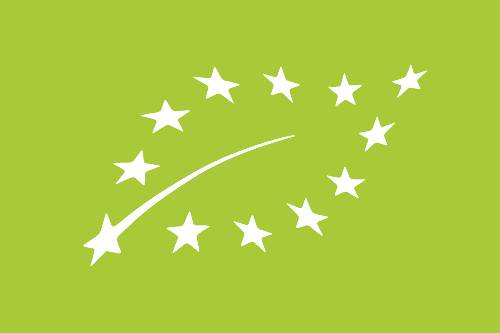 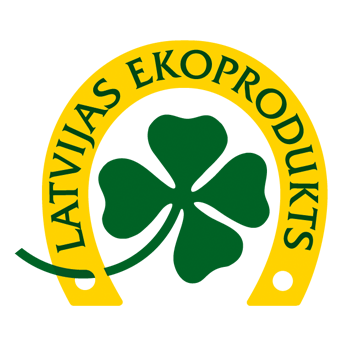 Kurš ir redzējis šos simbolus?ir redzējis	……….. %nav redzējis 	……….. %Pārrunājiet, ko nozīmē šie simboli un kā bioloģiski audzēta pārtika atšķiras no parastās.Kvalitatīvs jautājumsKāpēc ir slikti izmest pārtiku atkritumos?      Bērnu minētās atbildes:…………………….…………………….       …..…………………….Jautājumi par rīcībāmKvantitatīvs jautājumsVai tu zini, kā mums jāēd, lai nenodarītu pāri dabai?jā	……….. %nē 	……….. %Kvalitatīvs jautājumsKā mums jāēd, lai nenodarītu pāri dabai?      Bērnu minētās atbildes:…………………….…………………….       …..…………………….Šī tēma ir sarežģīta, un sākotnējā izvērtējumā bērni visdrīzāk nezinās par rīcībām, kas mums jādara, lai ar savām pārtikas izvēlēm un ēšanas paradumiem nekaitētu dabai. Tāpēc pamazām iepazīstiniet bērnus ar dažādiem atbildīgās ēšanas principiem un pārtikas ietekmi uz vidi. Procesā noderēs vizuāli materiāli no projekta “Ēdam atbildīgi”. Piemēram, šīs infografikas – Mūsu pārtikas izvēļu ietekmes un Atbildīga pārtikas patēriņa principi, atmiņas spēle bērniem “Ēdam atbildīgi‘.Jautājumi par paradumiemKvantitatīvs jautājumsVai tu bērnudārzā parasti apēd visu porciju?jā	……….. %nē 	……….. %Kvantitatīvs jautājumsVai tu mājās mēdz gatavot ēst (kopā ar vecākiem)?jā	……….. %nē 	……….. %Kvalitatīvs jautājumsKādus ēdienus jūs parasti mājās gatavojat?      Bērnu minētās atbildes:…………………….…………………….       …..…………………….Papildus varat diskutēt, vai minētie ēdieni ir videi un veselībai draudzīgi.GadsGadsGadsGadsGadsGadsKas jānoskaidro…2019202020212022…Izmestās pārtikas daudzums gadā, (kg)Izmestās pārtikas daudzums gadā uz vienu bērnu, (kg)Izmestās pārtikas daudzums vidēji dienā uz vienu bērnu, (grami)Bioloģiski sertificētas pārtikas īpatsvars (no kopējām ēdināšanas izmaksām, %)Ekopadomes viedoklisKas pēc novērtējuma datiem jūsu pirmsskolā vislabāk darbojas saistībā ar pārtikas tēmu?Kur saistībā ar pārtiku nepieciešami uzlabojumi?Ko Ekopadome varētu darīt, lai ieviestu šos uzlabojumus? (Šeit jūs pierakstāt idejas rīcības plānam, citiem vārdiem, risinājumus nepieciešamajiem uzlabojumiem)12345Vai pirmsskolā rudenī ir pieejami vietējie augļi no bērnu vai darbinieku mājām? (Neattiecas uz skolas augļu programmu)Nav pieejamiVisās grupāsCik bieži pusdienās pasniedz saldinātus dzērienus?Katru dienuNekadVai pirmsskola sadarbojas ar ēdinātāju un iesaka uzlabojumus ēdienkartei?NeiesakaIesaka un veiksmīgi sadarbojasVai pirmsskolā notiek ēst gatavošanas meistarklases, kur var iemācīties gatavot videi un veselībai draudzīgus našķus?Nenotiek nekadNotiek vairākām vecuma grupāmGrupas pasākumos un svētkos ir tradīcija nest līdzi tikai videi un veselībai draudzīgas uzkodasNevienā grupāVisās grupāsCik bieži balvās un Ziemassvētku dāvanās rūpnieciski ražoti saldumi, kas satur palmu eļļu, daudz cukura, tiek aizvietoti ar veselīgām uzkodām?Dāvanās vienmēr ir tikai saldumiSaldumi dāvanās ir retiVai pirmsskolā izmantotie tīrīšanas, dezinfekcijas līdzekļi ir videi un veselībai draudzīgi (sertificēti, ir ekomarķējums)? Tādu navVisi līdzekļi ir ekosertificētiVai pirmsskolā remontam tiek izmantoti videi draudzīgi būvmateriāli un krāsas, kā arī videi draudzīgas mēbeles (sertificētas, ir ekomarķējums)?Tam nepievērš uzmanībuPārsvarā ir ekosertificētiVai pirmsskolas apkārtnē ir tīrs gaiss?Konstatēts liels piesārņojumsGaiss ir tīrsVai pirmsskolā un pirmsskolas apkārtnē ir liels troksnis?Troksnis ir lielsTroksnis ir mazsKāda daļa bērnu pavada brīvo laiku pasīvi (piemēram, sēžot)?Vairāk nekā puseMazāk nekā 10%Vai pirmsskolā tiek veicināta aktīva izkustēšanās brīvajos brīžos?Netiek veicinātaTiek veicināta regulāriCik bieži tiek rīkotas fiziskās aktivitātes un sacensības brīvā dabā?Reti, tikai sporta nodarbībāsBieži notiek pasākumi ar uzdevumiem ārāVai pirmsskolā tiek rīkotas apzinātības, relaksācijas vai tml. aktivitātes garīgajai veselībai?Netiek rīkotasNotiek bieži dažādām vecuma grupām............................................................................? (jūsu jautājumi)Izvērtējumā piedalās __________________________________ (grupas nosaukums, bērnu skaits)Iepazīšanās ar tēmuUzdodiet uzvedinošus jautājumus, lai noskaidrotu bērnu esošās zināšanas un priekšstatu par tēmu “Vide un veselība”. Ja nepieciešams, īsi izskaidrojiet neskaidros jautājumus.Jautājumu piemēri:Kāpēc ir svarīgi būt veseliem?Kas palīdz mums būt veseliem?Kas palīdz dabai būt veselai?U. tml.Izpratnes jautājumiKvantitatīvs jautājumsParādiet bērniem dažas ekomarķējuma zīmes (varat izmatot nākamajā jautājumā dotās).Vai esat redzējuši šīs zīmes?jā	……….. %nē 	……….. %Papildus varat diskutēt, kur bērni ir redzējuši šīs zīmes. Tad vienkāršotā veidā paskaidrojiet bērniem, kas ir “ekomarķējums”. Varat bērniem parādīt arī īstus produktu iepakojumus, uz kuriem ir šīs zīmes. Jums var noderēt informācija šeit: ekomarkejums.lv.Kvantitatīvs jautājumsKuras no šīm zīmēm ir ekomarķējumi? a) b) c) d) 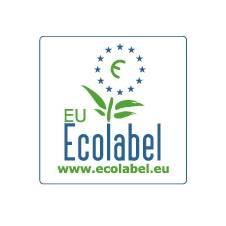 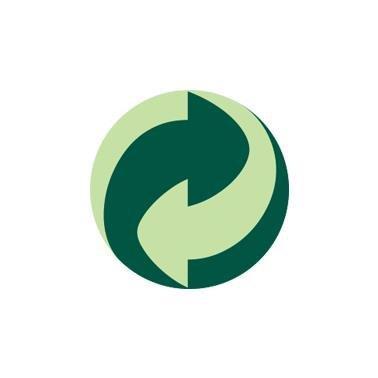 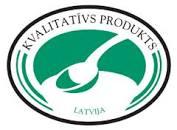 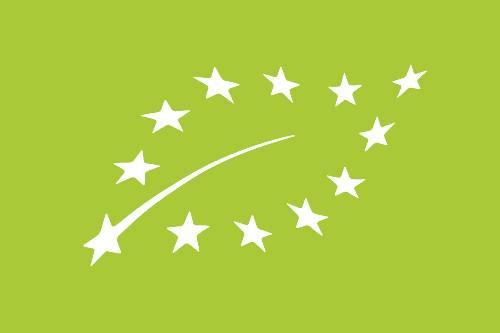 e) f) g) h)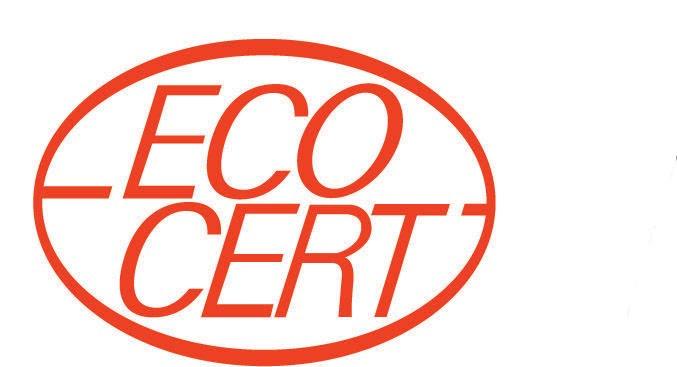 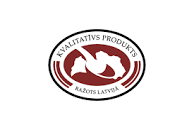 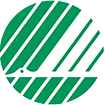 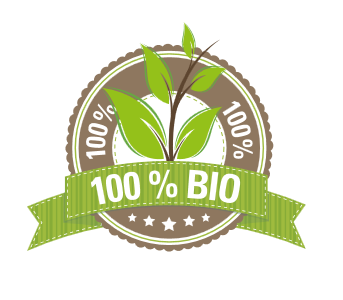 Cik bērnu pareizi atpazīst katru zīmi (ka tā ir vai nav ekomarķējums)?atbild pareizi …….…….. %atbild pareizi …….…….. %atbild pareizi …….…….. %atbild pareizi …….…….. %atbild pareizi …….…….. %atbild pareizi …….…….. %atbild pareizi …….…….. %atbild pareizi …….…….. %Atbildes būs vieglāk noskaidrot un apkopot, rādot bērniem pa vienam simbolam un jautājot “Kā jums šķiet, vai šis ir ekomarķējums?”. Tad var piefiksēt, cik bērni pareizi atpazīst katru simbolu. Kvalitatīvs jautājumsKāpēc ir svarīgi rūpēties ne tikai par savu, bet arī dabas veselību?      Bērnu minētās atbildes:…………………….…………………….       …..…………………….Jautājumi par rīcībāmKvalitatīvs jautājumsKā mēs varam rūpēties gan par savu, gan dabas veselību reizē*?      Bērnu minētās atbildes:…………………….…………………….       …..…………………….*Jautājumu var pārfrāzēt tā, lai bērniem vieglāk saprast. Galvenā doma – nosaukt rīcības, kas ir gan videi, gan veselībai draudzīgas, piemēram, braukšana ar velosipēdu, iešana kājām.Jautājumi par paradumiemKvantitatīvs jautājumsVai tu bieži ēd konfektes, cepumus, čipsus vai citus veikalā nopirktus našķus?jā	……….. %nē 	……….. %Papildus var diskutēt par videi un veselībai draudzīgākiem našķiem, pievienoto cukuru, sāli un palmu eļļu.Kvantitatīvs jautājumsVai jūs ģimenē daudz braucat ar automašīnu?jā	……….. %nē 	……….. %Papildus var diskutēt par videi un veselībai draudzīgākiem transporta veidiem.Kvalitatīvs jautājumsKo jums vislabāk patīk darīt brīvajā laikā (kad neesat bērnudārzā)?      Bērnu minētās atbildes:…………………….…………………….       …..…………………….Kā jūs ģimenē visbiežāk pavadāt brīvo laiku kopā ar bērniem?Pasīvi (piemēram, spēlējot galda spēles, skatoties filmas/TV u. c.)Aktīvi (piemēram, ejot pastaigās, braucot ar velosipēdiem, sportojot u. c.)Vienlīdz daudz gan aktīvi, gan pasīviPārvietošanās kājām vai ar velosipēdu ir ne tikai veselībai, bet arī videi draudzīga.Cik bieži jūs pārvietojaties kājām vai ar velosipēdu, nevis mehanizētajiem transportlīdzekļiem?VienmērVairumā gadījumuDažreizRetiRūpnieciski ražota pārtika ir viens no galvenajiem liekā svara un vides problēmu cēloņiem.Vai ikdienā pievēršat uzmanību tam, lai uzturs ģimenē būtu videi un veselībai draudzīgs?Nepievēršam lielu uzmanībuSekoju, lai būtu veselīgs (vairāk augļu un dārzeņu, mazāk cukura u. tml.)Sekoju, lai būtu videi draudzīgs (vairāk sezonālu un vietējo, bioloģiski sertificētu produktu, mazāk rūpnieciski ražotas gaļas, palmu eļļu saturošu produktu u. tml.)Ir svarīgi, lai būtu gan veselīgs, gan videi draudzīgsAtpūta dabā palīdz uzlabot ne tikai fizisko, bet arī garīgo veselību, kā arī veicina interesi par dabas vērtībām.Cik bieži jūsu ģimene dodas pārgājienos, apmeklē dabas parkus vai takas vai vienkārši atpūšas dabā?Ļoti bieži un visos gadalaikosBieži, bet pārsvarā siltajā laikāDažreizRetiNekadEkomarķējums ir simbols uz ekoloģiski sertificēta produkta iepakojuma, kas garantē, ka tas ir ražots no dabai draudzīgiem izejmateriāliem un ar videi nekaitīgām ražošanas metodēm. Produkti ar ekomarķējumu nedrīkst saturēt videi un veselībai kaitīgas izejvielas.Atzīmējiet visus simbolus, kuri ir ekomarķējums!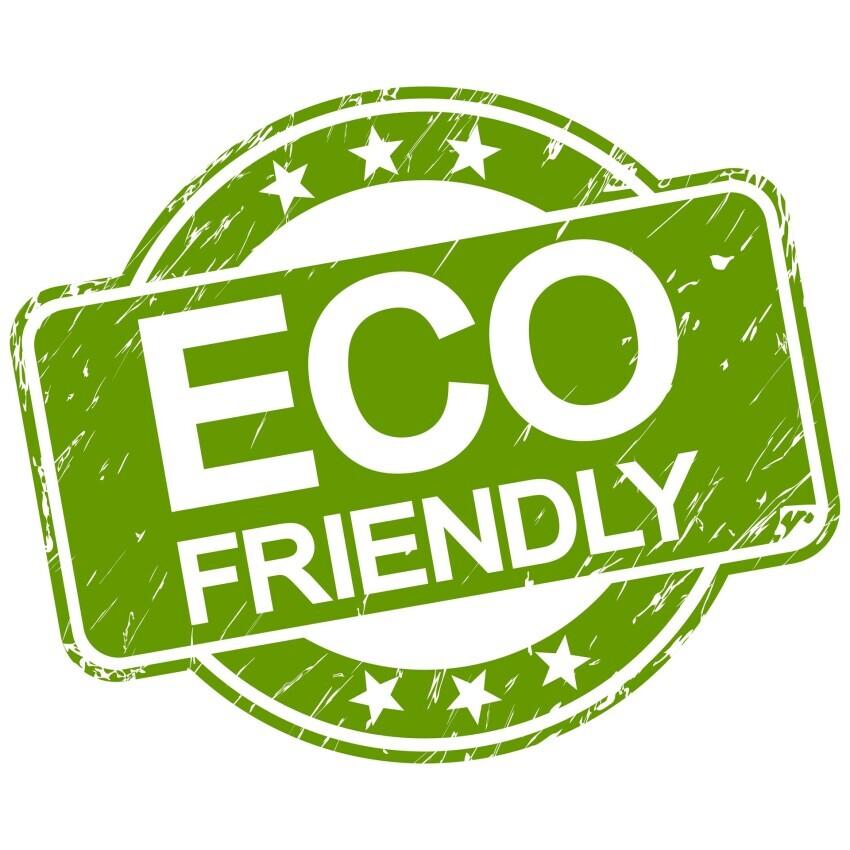 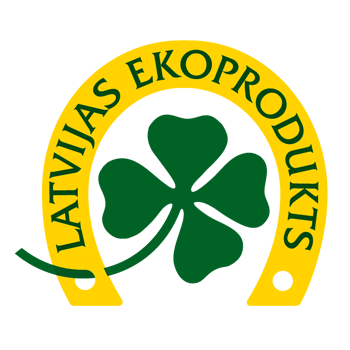 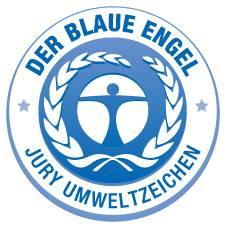 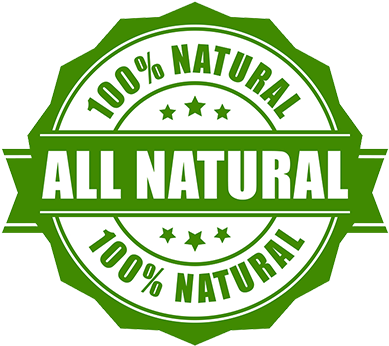 GadsGadsGadsGadsGadsGadsKas jānoskaidro…2019202020212022…Bērni, kuri brīvo laiku labprātāk pavada aktīvi, (%)Vecāko grupu bērni, kuri zina, kas ir ekomarķējums (prot saviem vārdiem paskaidrot), (%)Vecāko grupu bērni, kuri atpazīst ekomarķējuma simbolus, (%)Ekopadomes viedoklisKas pēc novērtējuma datiem jūsu pirmsskolā vislabāk darbojas saistībā ar vides un veselības tēmu?Kuros jautājumos nepieciešami uzlabojumi?Ko Ekopadome varētu darīt, lai ieviestu šos uzlabojumus? (Šeit jūs pierakstāt idejas rīcības plānam, citiem vārdiem, risinājumus nepieciešamajiem uzlabojumiem) 12345Cik daudz augu atrodas pirmsskolas telpās?Augu navAugi ir katrā telpā Vai bērni nodara pāri telpaugiem (tos aplaužot, bojājot)?Daudziem augiem ir bojājumiAugiem bojājumu navVai pirmsskolas telpaugi tiek izmantoti mācību nodarbībās?NekadBiežiKādu daļu no pirmsskolas pagalma aizņem zālājs, koki, krūmi u. c. augi?0–20%, pārsvarā ir asfalts, bruģisVairāk nekā 80 %Cik lielā mērā pirmsskolas teritorijas sakopšanai tiek lietots videi draudzīgs aprīkojums (tāds, kas nepatērē fosilo degvielu)?NemazTikai šādsVai pirmsskolā tiek audzēti augi (garšaugi, dārzeņi, ziedaugi u. c.), ko izmantot mācībās un pasākumos?Netiek audzētiDaudz augu, bieži izmantoVai pirmsskolas pagalmā iespējams iepazīt un uzzināt vairāk par apkārtnē sastopamiem augiem un dzīvniekiem, ir ierīkotas vietas, kur pētīt dabu?Nav nekādas informācijasDaudz zīmīšu, stendu, informatīvu materiālu, aktivitāšu centriņiPirmsskolas pagalmā un apkārtnē ir daudz iespēju vadīt mācību nodarbībasTas nav iespējamsJebkurā mācību jomāPirmsskolas pagalmā un apkārtnē tiek vadītas mācību nodarbībasRetiBieži, katrai grupai ir vairākas nodarbības katrā mācību jomāPirmsskola organizē zaļos pārgājienus, kuru laikā tiek izzinātas dabas vērtības pirmsskolas tuvākajā un tālākajā apkārtnēNeorganizēVairākas reizes gadā katrai grupaiVai pirmsskolas pagalmā ir vietas, kur apsēsties un atpūsties?NavPietiekami daudz Vai pirmsskolas pagalmā ir vietas, kur aktīvi pavadīt laiku (piemēram, rotaļlaukumi, kur kāpelēt, balansēt, šūpoties, spēlēt bumbu u. tml.)?NavDaudz vietu ar dažādu aprīkojumuVai bērni katru dienu dodas pastaigās vai rotaļāties ārā, arī tad, ja laiks ir nedaudz slapjš vai auksts?Dodas tikai siltā un sausā laikāDodas katru dienu neatkarīgi no laika apstākļiemVai pirmsskolas teritorijā ir skulptūras, sienu gleznojumi vai citi mākslas darbi, tostarp saistībā ar kādu vides, dabas tēmu?NavVairākiVai bērni ar cieņu izturas pret aprīkojumu pirmsskolas pagalmā?Bieži bojāNav problēmuVai kopumā pirmsskolas apkārtne veicina bērniem un pedagogiem vēlmi pavadīt laiku ārā?Nemaz neveicinaIr daudz veicinošu elementuVai bērniem, bērnu vecākiem un pedagogiem ir iespēja izteikt ieteikumus par to, ko viņi vēlētos redzēt pirmsskolas pagalmā?Nav iespējas, netiek uzklausītiIr vairākas iespējas gan bērniem, gan pieaugušajiem..............................................................................? (jūsu jautājumi)Izvērtējumā piedalās __________________________________ (grupas nosaukums, bērnu skaits)Iepazīšanās ar tēmuUzdodiet uzvedinošus jautājumus, lai noskaidrotu bērnu esošās zināšanas un priekšstatu par tēmu “Pirmsskolas vide un apkārtne”. Ja nepieciešams, īsi izskaidrojiet neskaidros jautājumus.Jautājumu piemēri:Ko nozīmē vārds “vide”?Kāda ir veselīga vide?Vai jums patīk būt ārā, bērnudārza pagalmā?Ko mūsu bērnudārza pagalmā var ieraudzīt? U. tml.Izpratnes jautājumiKvantitatīvs jautājumsVai ir svarīgi, ka bērnudārza telpās un ārpus tām ir daudz augu?jā	……….. %nē	……….. %Kvalitatīvs jautājumsKāpēc ir svarīgi, ka bērnudārza telpās un ārpus tām ir daudz augu?      Bērnu minētās atbildes:…………………….…………………….       …..…………………….Kvantitatīvs jautājumsKuram no jums patīk spēlēties ārā?patīk	……….. %nepatīk	……….. %Kvalitatīvs jautājumsKāpēc ir svarīgi spēlēties arī ārā, nevis tikai telpās?      Bērnu minētās atbildes:…………………….…………………….       …..…………………….Jautājumi par rīcībāmKvalitatīvs jautājumsKo vajadzētu uzlabot, lai būtu interesantāk pavadīt laiku ārā, bērnudārza apkārtnē?      Bērnu minētās atbildes:…………………….…………………….       …..…………………….Jautājumi par paradumiemKvantitatīvs jautājumsKuram no jums patīk būt ārā un pētīt dabu (augus, kukaiņus, putnus)?patīk	……….. %nepatīk 	……….. %Kvalitatīvs jautājumsKo tev vislabāk patīk darīt mūsu bērnudārza pagalmā (rotaļu laukumā)?      Bērnu minētās atbildes:…………………….…………………….       …..…………………….Kādi, jūsuprāt, varētu būt ieguvumi no mācībām ārpus telpām?Vai jūs vēlētos, ka vairāk mācību nodarbību mūsu pirmsskolā norisinās ārpus telpām?- Jā, noteikti	- Drīzāk jā	- Nezinu	- Drīzāk nē	- Noteikti nēVai, jūsuprāt, mūsu pirmsskolas apkārtne veicina bērniem vēlmi pavadīt laiku ārā?- Jā, noteikti- Jā, bet nepieciešami nelieli uzlabojumi- Nē, nepieciešami lieli uzlabojumi- NezinuKas, jūsuprāt, nepieciešams mūsu pirmsskolas apkārtnē, lai bērniem būtu interesanti vairāk mācību nodarbību un brīvo laiku pavadīt ārā? (iespējams atzīmēt vairākas atbildes)Vairāk koku, apstādījumu, zālājuVairāk dabisku teritoriju, kur vērot dabu (piem., atsevišķs laukums, kur ir nepļauts zāliens)Informatīvi stendi, kas ļauj uzzināt par apkārtnes augiem un dzīvniekiemVieta, kur bērniem audzēt dārzeņus vai citus augusVairāk soliņu atpūtaiVietas, kur vadīt mācību nodarbības ārāAktivitāšu laukumi, kur droši kāpelēt, lēkāt, šūpotiesVietas, kur spēlēt bumbuSmilšu kastesSkulptūras, sienu gleznojumi vai citi mākslas darbiCits_____________________GadsGadsGadsGadsGadsGadsKas jānoskaidro…2019202020212022…Ārā vadītās mācību nodarbības 1. semestrī (skaits)Ārā vadītās mācību nodarbības 2. semestrī (skaits)Ekopadomes viedoklisKas pēc novērtējuma datiem jūsu pirmsskolā vislabāk darbojas saistībā ar pirmsskolas apkārtni un tās izmantošanu?Kuros jautājumos pirmsskolas vidē un apkārtnē nepieciešami uzlabojumi?Ko Ekopadome varētu darīt, lai ieviestu šos uzlabojumus?(Šeit jūs pierakstāt idejas rīcības plānam, citiem vārdiem, risinājumus nepieciešamajiem uzlabojumiem) 12345Vai mācību procesā tiek izmantots tuvējā apkārtnē esošs mežs?NetiekBieži, visu gaduVai koksnes produktiem (papīram u. tml.) ir FSC sertifikāts? NekurVisurVai mēbelēm vai interjera elementiem pirmsskolā ir izmantota tropisko lietusmežu koksne?Tam nepievērš uzmanībuNav izmantotaVai pirmsskolā tiek meklēta iespēja izmantot lietotus kokmateriālus (piemēram, atrodot jaunu pielietojumu vecajiem vai atjaunojot vecus koka izstrādājumus tā vietā, lai pirktu jaunus)?Nekad Katru reiziVai pirmsskolā izvērtējat drukāšanas nepieciešamību?RetiVienmērCik lielā mērā pirmsskolā lieto rakstāmpapīru, kas ražots no otrreiz pārstrādātām šķiedrām?NemazLieto tikai šāduCik lielā mērā pirmsskolā lieto tualetes papīru, salvetes vai papīra dvieļus, kas ražoti no otrreiz pārstrādātām šķiedrām?NemazLieto tikai šāduCik daudz dabas materiālu tiek izmantots mācību procesā vai gatavojot dekorus telpām?Gandrīz nemazIzmanto bieži un daudzveidīgiVai pirmsskola piedalās koku stādīšanas aktivitātēs? NepiedalāsVismaz reizi gadāVai pirmsskolā notiek pasākumi, kas izglīto par pārmērīgu mežu izciršanu un tās radīto ietekmi uz vidi (piemēram, lietusmežu izciršanu palmu eļļas plantācijām vai ganībām, kailciršu ietekmi uz bioloģisko daudzveidību)?NekadTā ir daļa no mācību procesa..............................................................................? (jūsu jautājumi)Izvērtējumā piedalās __________________________________ (grupas nosaukums, bērnu skaits)Iepazīšanās ar tēmuUzdodiet uzvedinošus jautājumus, lai noskaidrotu bērnu esošās zināšanas un priekšstatu par tēmu “Mežs”. Ja nepieciešams, īsi izskaidrojiet neskaidros jautājumus.Jautājumu piemēri:Kas ir mežs?Vai Latvijā ir daudz mežu?Vai mežs ir mājas? Kas aug mežā? Kas dzīvo mežā?U. tml.Izpratnes jautājumiKvantitatīvs jautājumsKurš no jums zina, kādēļ ir slikti izmest atkritumus mežā?zina	……….. %nezina	……….. %Kvalitatīvs jautājumsKādēļ ir slikti izmest atkritumus mežā?      Bērnu minētās atbildes:…………………….…………………….       …..…………………….Kvalitatīvs jautājumsKādas labas lietas cilvēki var iegūt no meža?      Bērnu minētās atbildes:…………………….…………………….       …..…………………….Jautājumi par rīcībāmKvalitatīvs jautājumsKo mēs varam darīt, lai aizsargātu mežus, palīdzētu meža dzīvniekiem un augiem?      Bērnu minētās atbildes:…………………….…………………….       …..…………………….Jautājumi par paradumiemKvantitatīvs jautājumsVai jūs kopā ar ģimeni esat bijuši mežā?jā	……….. %nē 	……….. %Kvalitatīvs jautājumsKo jūs darījāt mežā?      Bērnu minētās atbildes:…………………….…………………….       …..…………………….Šeit var bērniem piedāvāt arī atbilžu variantus ar aktivitātēm, ko var darīt mežā, piemēram, pastaigāties, uzzināt kaut ko jaunu (apmeklēt dabas takas), lasīt sēnes vai ogas, stādīt kokus, vērot putnus u. tml. Atbildes bērni var arī uzzīmēt.Cik bieži jūs ar ģimeni dodaties pastaigāties vai atpūsties mežā? - Gandrīz katru dienu	- Dažas reizes mēnesī	- Dažas reizes gadā	- Ļoti retiKā jūs parasti rīkojaties, ja ieraugāt mežā atkritumus?Ziņoju, izmantojot lietotni “Vides SOS”Ziņoju meža īpašniekam vai pašvaldībaiSalasu atkritumus un izmetu tam paredzētā vietāNedaru nekoCits_____________________Vai mājās pievēršat uzmanību tam, lai atbildīgi lietotu meža resursus? (iespējams atzīmēt vairākas atbildes)Nepievēršam uzmanībuIegādājamies papīru ar FSC sertifikātuIegādājamies koka mēbeles ar FSC sertifikātuLietojam papīru, kas ražots no otrreiz pārstrādātām šķiedrāmLietojam tualetes papīru, papīra dvieļus vai salvetes, kas ražoti no otrreiz pārstrādātām šķiedrāmTaupīgi lietojam papīru (piemēram, izmantojam abas puses, lieki nedrukājam)Nelietojam vai maz lietojam produktus, kas veicina lietus mežu izciršanu (piemēram, produktus, kas satur palmu eļļu)Ziedojam vai iesaistāmies nevalstiskās organizācijās, kas rūpējas par meža aizsardzībuCits_____________________GadsGadsGadsGadsGadsGadsKas jānoskaidro…2019202020212022…Papīra* patēriņš oktobrī, (kg)Papīra* patēriņš gadā, (kg)Ekopadomes viedoklisKas pēc novērtējuma datiem jūsu pirmsskolā vislabāk darbojas saistībā ar meža tēmu?Kuros jautājumos meža tēmā nepieciešami uzlabojumi?Ko Ekopadome varētu darīt, lai ieviestu šos uzlabojumus? (Šeit jūs pierakstāt idejas rīcības plānam, citiem vārdiem, risinājumus nepieciešamajiem uzlabojumiem) 12345Cik lielu daļu no pirmsskolas pagalma aizņem zālāji?0–20% no teritorijasVairāk nekā 80%Cik liela ir augu daudzveidība pirmsskolas zālājā?Maza, viscaur dažas sugasLiela, daudz dažādu auguKādu daļu no pimsskolas teritorijas perimetra veido koki vai dzīvžogs?0–10%Vairāk nekā 40%Cik daudz koku ir pirmsskolas pagalmā?Koku navDaudz koku, dažādas sugas Vai pirmsskolas teritorijā ir puķu dobes ar vietējiem augiem, ziedoši koki vai krūmi, kas piesaista kukaiņus?NavDaudzās vietās un dažādi augiVai pirmsskolas teritorijā ir izveidotas īpašas dzīvotnes kukaiņiem – kukaiņu viesnīca, zaru kaudze, reti pļauts zālājs?NavVairākas dažāda veida dzīvotnesCik kukaiņu sugu iespējams pamanīt pirmsskolas apkārtnē 5 minūšu pastaigas laikā (septembra sākumā)? Kukaiņu navVairāk nekā 10 sugasVai pirmsskolas teritorijā ir zonas, kur zālājs tiek pļauts tikai vienreiz gadā (līdzīgi pļavām)? Nav20% no zālājaVai pirmsskolas teritorijā nezāļu un kaitēkļu apkarošanai lieto herbicīdus un pesticīdus? BiežiNekadVai pirmsskolas teritorijā ir ierīkoti elementi putnu piesaistīšanai, piemēram, putnu būrīši, barotavas, dzirdinātavas?NavVairākās vietās un dažādiVai pirmsskolas teritorijā ir ierīkotas vai dabiski sastopamas mītnes citiem dzīvniekiem, piemēram, ežiem, vāverēm, abiniekiem?NavIr vairākasVai bērni ar cieņu izturas pret dabas vērtībām pirmsskolas apkārtnē?Bieži bojā, piesārņoNav problēmuCik viegli ir panākt izmaiņas teritorijas apsaimniekošanā, lai pirmsskolas apkārtnē būtu lielāka bioloģiskā daudzveidība?GrūtiĻoti viegliVai pirmsskola sadarbojas ar citām organizācijām (dodas ekskursijās, piedalās konkursos, aicina lektorus u. tml.), lai izglītotu bērnus par dabas vērtībām?NesadarbojasVairākas reizes gadāVai pirmsskolā notiek pasākumi, kas izglīto par bioloģisko daudzveidību (piemēram, kas tā ir un kāpēc svarīga, kas un kāpēc samazina to, kādas ir dabas vērtības Latvijā, pasaulē un kā iesaistīties daudzveidības saglabāšanā)?NekadTā ir daļa no mācību procesa..............................................................................? (jūsu jautājumi)Izvērtējumā piedalās __________________________________ (grupas nosaukums, bērnu skaits)Iepazīšanās ar tēmuUzdodiet uzvedinošus jautājumus, lai noskaidrotu bērnu esošās zināšanas un priekšstatu par tēmu “Bioloģiskā daudzveidība”. Ja nepieciešams, īsi izskaidrojiet neskaidros jautājumus.Jautājumu piemēri:Kāpēc pasaulē ir vajadzīgi dažādi augi?Kādēļ ir vajadzīgi dažādi dzīvnieki?Kāpēc dabai jābūt dažādai un ir vajadzīgi gan meži, gan pļavas, ezeri u. tml.?Ko labu dara kukaiņi, piemēram, bites?U. tml.Izpratnes jautājumiKvantitatīvs jautājumsVai jūs esat dzirdējuši vārdus “bioloģiskā daudzveidība”?jā	……….. %nē	……….. %Šeit varat lietot arī terminu “dabas daudzveidība”. Kvalitatīvs jautājumsKo nozīmē “bioloģiskā daudzveidība”?      Bērnu minētās atbildes:…………………….…………………….       …..…………………….Arī šeit varat lietot terminu “dabas daudzveidība”. Palīdziet bērniem labāk izprast, ko tas nozīmē. Jums noderēs Ekoskolu metodiskais materiāls par bioloģisko daudzveidību (skat. 9. lpp.).Svarīgi! Piefiksējiet arī kvantitatīvi, kāda daļa bērnu atbild pareizi. Dati nepieciešami “Ilgtermiņa salīdzinājumam”. Tiek ieskaitītas visas atbildes, kas “iet” pareizajā virzienā, piemēram, ka bērns pasaka, ka tas nozīmē, ka ir daudz augu, dzīvnieku, sēņu un vietu/māju, kur viņi dzīvo u. tml. Kvalitatīvs jautājumsKāpēc ir svarīgi, lai tuvākajā apkārtnē būtu liela augu un kukaiņu daudzveidība?      Bērnu minētās atbildes:…………………….…………………….       …..…………………….Palīdziet bērniem labāk izprast, kāpēc bioloģiska daudzveidība ir svarīga ne tikai dabai, bet arī cilvēkiem. Jums noderēs Ekoskolu metodiskais materiāls par bioloģisko daudzveidību (skat. 9. lpp.).Svarīgi! Piefiksējiet arī kvantitatīvi, kāda daļa bērnu nosauc vismaz vienu pareizu atbildi. Dati nepieciešami “Ilgtermiņa salīdzinājumam”.Jautājumi par rīcībāmKvalitatīvs jautājumsKādas cilvēku rīcības var kaitēt dabai (augiem un dzīvniekiem)?      Bērnu minētās atbildes:…………………….…………………….       …..…………………….Kvalitatīvs jautājumsKā cilvēki var palīdzēt dabai un veicināt tās daudzveidību?      Bērnu minētās atbildes:…………………….…………………….       …..…………………….Svarīgi! Piefiksējiet arī kvantitatīvi, kāda daļa bērnu nosauc vismaz vienu pareizu atbildi. Dati nepieciešami “Ilgtermiņa salīdzinājumam”.Jautājumi par paradumiemKvantitatīvs jautājumsVai tev liekas interesanti pētīt augus?jā	……….. %nē 	……….. %Papildus varat veikt aktivitāti, kurā bērniem jāatpazīst dažādi augi. Piemērs šeit:https://lielasaugumedibas.wordpress.com/pii/ Kvantitatīvs jautājumsVai tev patīk vērot kukaiņus?jā	……….. %nē 	……….. %Papildus varat veikt aktivitāti, kurā bērniem jāatpazīst dažādi kukaiņi. Piemērs šeit:https://lielasaugumedibas.wordpress.com/pii/ Vai esat dzirdējis(-usi) terminu “bioloģiskā daudzveidība”?Esmu dzirdējis(-usi) un zinu, ko tas nozīmēEsmu dzirdējis(-usi), bet nezinu, ko tas nozīmēNeesmu dzirdējis(-usi)Neesmu drošs(-a)Cik lielā mērā, jūsuprāt, minētie faktori apdraud bioloģisko daudzveidību?Režģa tipa jautājums – katram faktoram jāatzīmē viens no 5 atbilžu variantiem. Vai, jūsuprāt, mūsu pirmsskolas apkārtnē ir sastopama liela augu, kukaiņu un putnu daudzveidība?Jā, noteiktiJā, bet varētu būt lielākaNē, maza daudzveidībaNezinuAtzīmējiet, kurus no bioloģisko daudzveidību veicinošiem elementiem jūs vēlētos redzēt mūsu pirmsskolas apkārtnē? (iespējamas vairākas atbildes)Vairāk kokuDzīvžogusZiedošus krūmusPuķudobes ar vietējo sugu augiemNepļautas zāles laukumu (nelielu dabisku pļavu)Kukaiņu viesnīcuEzīšu migasBaļķīšu krāvumuAkmeņu krāvumuPutnu būrusPutnu barotavasDzirdinātavu putniemVisus iepriekš minētosGadsGadsGadsGadsGadsGadsKas jānoskaidro…2019202020212022…Bērni, kuri zina, kas ir dabas (bioloģiskā) daudzveidība (%)Bērni, kuri var nosaukt 1 pamatotu iemeslu, kāpēc ir svarīgi, lai būtu liela augu un dzīvnieku daudzveidība (%)Bērni, kuri var nosaukt 1 veidu, kā mēs varam palīdzēt dabai un veicināt tās daudzveidību (%)Ekopadomes viedoklisKas pēc novērtējuma datiem jūsu pirmsskolā vislabāk darbojas saistībā ar bioloģiskās daudzveidības tēmu?Kuros jautājumos nepieciešami uzlabojumi?Ko Ekopadome varētu darīt, lai ieviestu šos uzlabojumus? (Šeit jūs pierakstāt idejas rīcības plānam, citiem vārdiem, risinājumus nepieciešamajiem uzlabojumiem) Izvērtējumā piedalās __________________________________ (grupas nosaukums, bērnu skaits)Iepazīšanās ar tēmuPirmsskolā bērns sāk pētīt Zemes atmosfēru, novērojot laikapstākļus visos gadalaikos, nosaucot novērotās dabas parādības un saistot tās ar noteiktu gadalaiku. Klimats ir daudz sarežģītāka sistēma nekā laikapstākļi. Tas ir noteiktai vietai vai teritorijai raksturīgs ilggadējs laikapstākļu režīms.Piemēram, pavasarī, kad viss zied, mēs paļaujamies, ka vairs neuznāks salnas jeb liels aukstums. Ja liels aukstums ir ziemā, nav problēmu – tam tur ir īstā vieta. Bet, ja pēkšņais aukstums – salna – uznāk laikā, kad tuvojas pavasaris, paliek siltāks un sāk ziedēt dažādi augi, tad aukstumā ziedi aiziet bojā. Bet kas tur slikts? Jāatceras, ka no ziediem rodas augļi. Ja nosalst ābeles ziedi, nebūs ābolu. Ja nosalst ķiršu ziedi, nebūs ķiršu. Ja nosalst zemeņu ziedi, nebūs zemeņu utt. Pirmsskolā bērniem var palīdzēt saprast, ka gadalaiki vairs nav tādi, kādus mūsu vecāki, vecvecāki ir piedzīvojuši, tie ir daudz mainīgāki un nepastāvīgi. Iemesls tam ir tāds, ka mūsu planēta Zeme ir “saslimusi” un diemžēl cilvēki to ir veicinājuši. Taču ir daudz rīcību, ko mēs varam darīt, lai palīdzētu planētai izveseļoties. Klimata pārmaiņas ir skumja tēma, tāpēc svarīgi to noslēgt pozitīvi, jo mēs varam būt “supervaroņi” un glābt mūsu kopīgās mājas – planētu Zeme.Ievadā uzdodiet uzvedinošus jautājumus, lai noskaidrotu bērnu esošās zināšanas un priekšstatu par tēmu “Klimata pārmaiņas”. Ja nepieciešams, īsi izskaidrojiet neskaidros jautājumus.Jautājumu piemēri:Kādus gadalaikus tu zini? Kas katram gadalaikam raksturīgs? Vai visi ir vienādi? Kādi ir laikapstākļi vai notikumi dabā katrā gadalaikā? Vai katru gadu tie ir vienādi? Vai tiem vajadzētu būt vienādiem? Kāpēc?Vai ir labi, ja daudz līst lietus, ilgi ir karsts vai auksts, ir stiprs vējš? Kāpēc tas ir labi vai slikti tev, dzīvniekiem vai augiem?U. tml.Kad ir uzdoti pirmie jautājumi, lai bērniem palīdzētu izprast šo sarežģīto tēmu un iespējamās rīcības, var parādīt Kamishibai teātri “Terra ir slima”. Pēc tam varat apspriest, kā klimata pārmaiņas ietekmēs Latviju un ko jūs pirmsskolā un mājās jau darāt un varat darīt turpmāk. Materiāli šīm aktivitātēm ir pieejami šeit un šeit. Vēl var noderēt raksts “20 jautājumi un atbildes bērniem par klimata pārmaiņām”, kas palīdz vienkāršiem vārdiem izskaidrot bērnam šo sarežģīto tēmu. Izpratnes jautājumiKvantitatīvs jautājumsVai jūs esat dzirdējuši vārdus “klimata pārmaiņas”?jā	……….. %nē 	……….. %Kvalitatīvs jautājumsKas ir klimata pārmaiņas?      Bērnu minētās atbildes:…………………….…………………….       …..…………………….Ja nepieciešams, īsi paskaidrojiet šo terminu, izmantojot iepriekš pieminētos materiālus. Kvantitatīvs jautājumsVai jūs zināt, kādēļ rodas klimata pārmaiņas?jā	……….. %nē 	……….. %Šeit papildus var diskutēt par klimata pārmaiņu cēloņiem jeb rīcībām, kas veicina klimata pārmaiņas. Jums noderēs Ekoskolu metodiskais materiāls pirmsskolām, nodaļa “Klimata pārmaiņas”.Jautājumi par rīcībāmKvalitatīvs jautājumsKo mēs varam darīt, lai mazinātu klimata pārmaiņas un palīdzētu mūsu planētai Zeme izveseļoties?      Bērnu minētās atbildes:…………………….…………………….       …..…………………….Jautājumi par paradumiemKvantitatīvs jautājumsVai mēs bērnudārzā kaut ko darām, lai mazinātu klimata pārmaiņas?jā	……….. %nē 	……….. %Kvalitatīvs jautājumsKo mēs darām, lai mazinātu klimata pārmaiņas?      Bērnu minētās atbildes:…………………….…………………….       …..…………………….Atbildes uz šo jautājumu var noskaidrot, vizualizējot iepriekšējo jautājumu “Ko mēs varam darīt, lai mazinātu klimata pārmaiņas?”, piemēram, izveidojot plakātu vai uz “runājošās sienas”. Tad bērni var atzīmēt, kuras no rīcībām viņi veic.Diskusiju par šo jautājumu var papildināt ar labās prakses piemēriem no ģimenēm vai vietējās kopienas, piemēram, parādīt, kā Latvijā tiek iegūta enerģija no atjaunīgiem resursiem (vēja, saules, ūdens u. tml.).Kuru no šīm problēmām jūs uzskatāt par visas pasaules lielāko problēmu? (Atzīmē 1)Klimata pārmaiņasInfekcijas slimību izplatībaNabadzība, bads un dzeramā ūdens trūkumsEkonomiskā situācijaDemokrātijas un tiesiskuma mazināšanāsDabas stāvokļa pasliktināšanāsPieaugošais iedzīvotāju skaits pasaulēStarptautiskais terorismsPiesārņojuma izraisītas veselības problēmasBruņoti konfliktiKodolieroču skaita palielināšanāsKuras no pārējām minētajām jūs uzskatās par lielām problēmām? (Atzīmē līdz 4 atbildēm)Klimata pārmaiņasInfekcijas slimību izplatībaNabadzība, bads un dzeramā ūdens trūkumsEkonomiskā situācijaDemokrātijas un tiesiskuma mazināšanāsDabas stāvokļa pasliktināšanāsPieaugošais iedzīvotāju skaits pasaulēStarptautiskais terorismsPiesārņojuma izraisītas veselības problēmasBruņoti konfliktiKodolieroču skaita palielināšanāsVērtējot skalā no 1 līdz 10, jūsuprāt, cik nopietna problēma šobrīd ir klimata pārmaiņas?1	2	3	4	5	6	7	8	9	10(Nepavisam nav nopietna) 	 (Ārkārtīgi nopietna)Vai, jūsuprāt, Latvijas valdība dara pietiekami daudz, lai cīnītos ar klimata pārmaiņām?PietiekamiNepietiekamiPārāk daudzNezinuVai jūs personīgi pēdējo sešu mēnešu laikā esat veicis(-kusi) kādu rīcību, lai mazinātu klimata pārmaiņas?JāNēNezinuKuras no šeit minētajām darbībām, ja vispār kāda, ir attiecināma uz jums? (iespējamas vairākas atbildes)Jūs cenšaties samazināt savu atkritumu daudzumu un regulāri šķirojat atkritumus, lai tos varētu nodot atkārtotai pārstrādeiJūs pēc iespējas vairāk cenšaties samazināt vienreiz lietojamo preču patēriņu, piemēram, lielveikalu piedāvātos plastikāta maisiņus, nevajadzīgu iepakojumuPērkot jaunu sadzīves tehniku, piemēram, veļas mašīnu, ledusskapi vai TV, svarīgs izvēles faktors ir zemāks enerģijas patēriņšJūs iegādājaties un lietojat uzturā vairāk bioloģiskās pārtikasJūs iegādājaties un lietojat uzturā mazāk gaļasPersoniskās automašīnas vietā jūs regulāri izmantojat videi draudzīgākas alternatīvas, piemēram, ejat kājām, braucat ar velosipēdu, izmantojat sabiedrisko transportu vai automašīnu koplietošanuPērkot pārtikas produktus, jūs ņemat vērā to oglekļa pēdu un reizēm attiecīgi pielāgojat iepirkšanosPlānojot atvaļinājumu un citus tālākus ceļojumus, jūs ņemat vērā transporta oglekļa pēdu un reizēm attiecīgi pielāgojat savus plānusJūs esat aprīkojis(-usi) savu māju ar labāku siltumizolāciju, lai samazinātu enerģijas patēriņuJūs savā mājā esat uzstādījis(-usi) aprīkojumu, lai kontrolētu un mazinātu enerģijas patēriņuJūs esat pārgājis(-usi) pie cita elektroenerģijas piegādātāja, kas piedāvā lielāku daļu no atjaunojamajiem avotiem iegūtas enerģijasJūs savā mājā esat uzstādījis(-usi) saules paneļusJūs esat iegādājies(-usies) energotaupīgu mājuJūs esat iegādājies(-usies) jaunu automašīnu, un liela nozīme tās izvēlē bija mazam degvielas patēriņamJūs esat iegādājies(-usies) elektrotransportlīdzekliCits _______________________Skatoties nākotnē, cik svarīgi, jūsuprāt, ir Latvijas valdībai uzstādīt mērķus atjaunojamās enerģijas izmantošanas palielināšanai (piemēram, vēja un saules enerģijai) līdz 2030. gadam?Ļoti svarīgiDiezgan svarīgiNav ļoti svarīgiNepavisam nav svarīgiSkatoties nākotnē, cik svarīgi, jūsuprāt, ir tas, ka Latvijas valdība sniedz atbalstu energoefektivitātes uzlabošanai līdz 2030. gadam (piemēram, aicinot iedzīvotājus siltināt mājokļus, uzstādīt saules paneļus vai iegādāties elektrotransportlīdzekļus)?Ļoti svarīgiDiezgan svarīgiNav ļoti svarīgiNepavisam nav svarīgiEkopadomes viedoklisKas pēc novērtējuma datiem jūsu pirmsskolā vislabāk darbojas saistībā ar klimatu?Kuros jautājumos nepieciešami uzlabojumi?Ko Ekopadome varētu darīt, lai ieviestu šos uzlabojumus? (Šeit jūs pierakstāt idejas rīcības plānam, citiem vārdiem, risinājumus nepieciešamajiem uzlabojumiem) 12345Cik daudz norāžu pirmsskolā sastopams par darbību Ekoskolu programmā?Nav norāžuGan gaiteņos, gan grupu telpāsAptuveni cik bērnu vecāku zina, kas ir Ekoskolu programma un par pirmsskolas dalību tajā?0–20%Vairāk nekā 80% Vai Ekoskolu logo redzams pirmsskolas mājaslapā (ja ir) ?NēPirmajā lapāVai informācija par Ekoskolu programmu un/vai aktivitātēm ir viegli atrodama pirmsskolas mājaslapā (ja ir)?Mājaslapā nav informācijasViegli atrodamaCik no publicētajiem rakstiem medijos par jūsu pirmsskolu pieminēts, ka tā darbojas Ekoskolu programmā?NevienāGandrīz visosPirmsskolas sociālajos tīklos pie Ekopadomes ziņām tiek izmantots tēmturis #Ekoskolas Netiek izmantotsTiek izmantots katrā ziņā, kas saistīta ar EkoskoluPirmsskolas mājaslapā un/vai sociālajos tīklos tiek publicēti foto no Ekoskolas pasākumiem un aktivitātēmNetiekIr foto no visiem pasākumiemTiek izvērtēts, vai izvēlētā saziņas platforma ir efektīva un ļauj sasniegt lielāko daļu pirmsskolas pārstāvju (spriežot pēc sekotāju, mājaslapas apmeklētāju skaita un pirmsskolas pārstāvju informētības)Netiek vērtētaTiek izvērtētas visas komunikācijas platformasEkoskolu programmas ietvaros tiek īstenotas vides izglītības un aizsardzības aktivitātes, piemēram, akcijas, kampaņas, izstādes u. c., kurās tiek iesaistīta plašāka sabiedrība (vietējie iedzīvotāji, vecāki, visa pirmsskola).Netiek iesaistīta plašāka sabiedrībaVismaz 3–4 aktivitātes gadā, aptverot dažādu auditorijuAptuveni cik no apkārtējiem iedzīvotājiem zina, ka pirmsskola ir Ekoskola?0–10%Vairāk nekā 40%Kāda daļa vecāku atbalsta pirmsskolas dalību Ekoskolu programmā?Vairumam nav viedokļa> 90% vērtē pozitīviVai vecāki tiek iesaistīti Ekoskolu programmas aktivitāšu norisē?Netiek iesaistītiIesaistīti vairumā aktivitāšuVai notiek sadarbība ar citām pirmsskolām, kas piedalās Ekoskolu programmā? NenotiekNotiek regulāri ar vairākām EkoskolāmCik lielā daļā no mācību jomām regulāri ir iekļauta gada tēma vai citas Ekoskolu tēmas?0–20%100%Vai visu vecumu grupu mācību nodarbībās tiek iekļauta gada tēma vai citas Ekoskolu tēmas?0–20%100%Vai pirmsskolas dalība programmā tiek atzinīgi novērtēta no pašvaldības?Pašvaldība neinteresējas, nav informētaPašvaldība regulāri pauž atbalstuVai bērni un pirmsskolas pārstāvji izstrādā priekšlikumus pašvaldībai vides situācijas uzlabošanai pirmsskolā un tuvākajā apkārtnē? NekadBieži Vai Ekopadome īsteno labdarības kampaņas (koncertus, tirdziņus, izstādes u. tml.), lai gūtu finansiālu vai praktisku atbalstu vides aizsardzības iniciatīvu īstenošanai? (Piemēram, Ekopadome īsteno pašceptu gardumu tirdziņu un iegūtos līdzekļus ziedo kādai vides nevalstiskai organizācijai vai izmanto saviem vides pasākumiem)NekadDažas reizes gadā............................................................................? (jūsu jautājumi)Ekopadomes viedoklisKas pēc novērtējuma datiem jūsu pirmsskolā vislabāk darbojas saistībā ar komunikāciju, pirmsskolas un plašākas sabiedrības iesaistīšanu?Kuros jautājumos nepieciešami uzlabojumi?Ko Ekopadome varētu darīt, lai ieviestu šos uzlabojumus? (Šeit jūs pierakstāt idejas rīcības plānam, citiem vārdiem, risinājumus nepieciešamajiem uzlabojumiem) 